    															Załącznik nr 1 do SIWZOPIS PRZEDMIOTU ZAMÓWIENIACZĘŚĆ I – ODZIEŻ ROBOCZA I OCHRONNA        Główny CPV – 18100000 -0 – odzież branżowa, specjalna odzież robocza i dodatki. Dodatkowy CPV – 18200000-1 – odzież wierzchnia;                     CPV – 18300000-2 - części garderoby;                     CPV – 18400000-3 - odzież specjalna i dodatki;                      CPV –18810000-0 – obuwie inne niż sportowe oraz ochronne.Warunki zamówienia:1. Wykonawca wraz z podpisaniem umowy dostarczy Zamawiającemu tabelę rozmiarów.2. Zamawiający po podpisaniu umowy prześle Wykonawcy rozmiary dla poszczególnych pozycji z Opisu Przedmiotu Zamówienia, w oparciu o tabelę rozmiarów otrzymaną od Wykonawcy.3. Zamawiający zastrzega sobie możliwość zmiany ilościowej odzieży i obuwia w granicach 20%, w ramach asortymentu stanowiącego przedmiot umowy, nie powodującej zmiany wartości umowy, informując o tym Wykonawcę w terminie 5 dni przed planowaną dostawą. 4. Wykonawca przedstawi Zamawiającemu wraz z podpisaniem umowy kolorystykę tkanin z której wykonana zostanie odzież.5. Zamawiający zastrzega sobie możliwość dokonania przez Wykonawcę drobnych przeróbek krawieckich, mających na celu dopasowanie odzieży do figury osoby użytkującej daną odzież.6. Wykonawca nie dokonana poprawek krawieckich, które niezgodne byłby ze sztuką krawiecką oraz doprowadziły do np. zmniejszenia szwów, wstawiania klinów itp, celem dopasowania odzieży do konkretnego – niestandardowego rozmiaru.7. W przypadku braku możliwości dokonania drobnych poprawek krawieckich, Wykonawca w oparciu o zdjętą miarę wykona przedmiot zamówienia z tej samej tkaniny oraz w tym samym kolorze, z której wykonane zostaną standardowe rozmiary dla danego asortymentu odzieży.8. Zdjęcie miary nastąpi w siedzibie Zamawiającego, do której Wykonawca skieruje uprawnioną do zdjęcia miary osobę po uzgodnieniu tego faktu z Zamawiającym.9. Koszty zdjęcia miary oraz dojazdu osoby do siedziby Zamawiającego nie obciążą Zamawiającego.10. Wykonawca nie obciąży Zamawiającego dodatkowymi kosztami, wynikającymi z konieczności wykonania odzieży, o której mowa w ust. 7.11. Zamawiający prześle Wykonawcy w programie graficznym loga, które zostaną naniesione na wskazane w Opisie Przedmiotu zamówienia elementy odzieży w terminie 7 dni od podpisania umowy.12. Zamawiający zastrzega sobie możliwość dokonania zmiany dostarczonych rozmiarów odzieży na inne rozmiary po dokonaniu uzgodnienia konieczności wymiany z Wykonawcą.13. Odzież robocza i ochronna spełniać będzie wymagania PN określonych dla danej grupy odzieży, zgodnie z Rozporządzeniem Parlamentu Europejskiego i Rady (UE) 2016/425 z dnia 9 marca 2016 r. w sprawie środków ochrony indywidualnej oraz normami zharmonizowanymi, określonymi w Komunikacie Komisji w ramach wdrażania dyrektywy Rady 89/686/EWG w sprawie zbliżenia ustawodawstw państw członkowskich odnoszących się do wyposażenia ochrony osobistej.14. Wraz z ofertą Wykonawca złoży oświadczenie o zgodności zaproponowanego asortymentu z PN określonymi w Rozporządzeniu, o którym mowa w pkt. 13.15.  Logo 1 Wojskowego Szpitala Polowego 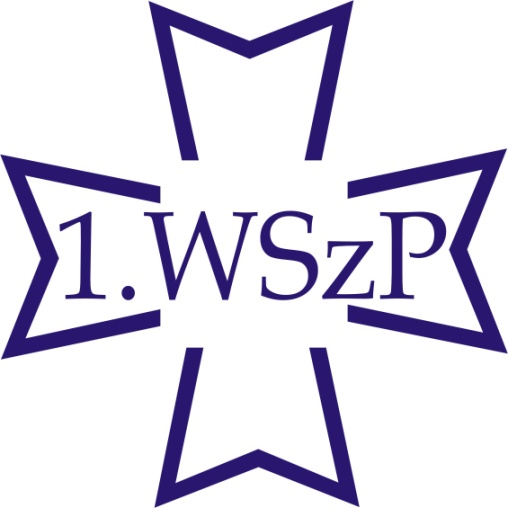 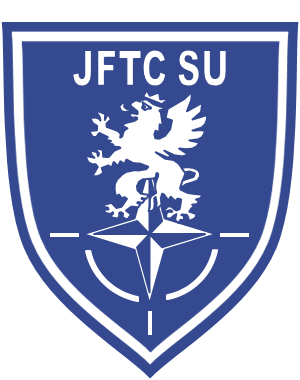 Logo 1 Wojskowego Szpitala PolowegoWymiary: 40x40mmKolor wypełnienia biały.Kolor obrzeży i napisu zgodnie z opisem przedmiotu zamówienia szer. 2mm   Powyższy znak logo może być udostępniony Wykonawcy w odpowiednim formacie, np. jpeg.Logo OZ JFTCOznaka rozpoznawcza - wzorowana została na oznace  rozpoznawczej przyjętej przez Centrum Szkolenia Sił Połączonych Organizacji Traktatu Północnoatlantyckiego. Oznaka ma kształt tarczy o wymiarach 60x50mm (wysokość x szerokość) w kolorze błękitnym z białą obwódką o szerokości 3 mm. Na górze tarczy widnieje biały napis „JFTC SU” w którym litery oznaczają: „JFTC” – stanowiące skrót od „Joint Force Training Centre” (nazwa zabezpieczanego centrum szkolenia) „SU” – czyli Support Unit. W dolnej części tarczy umieszczona jest biała NATO-wska róża wiatrów a nad nią biały gryf pomorski symbolizujący region działania Oddziału Zabezpieczenia.   Warunki zamówienia:Wykonawca wraz z podpisaniem umowy dostarczy Zamawiającemu tabelę rozmiarów.Zamawiający po podpisaniu umowy prześle Wykonawcy rozmiary dla poszczególnych pozycji z Opisu Przedmiotu Zamówienia, w oparciu o tabela rozmiarów otrzymaną od Wykonawcy.Zamawiający zastrzega sobie możliwość zmiany ilościowej zamówionej odzieży i obuwia w granicach 20%, w ramach asortymentu stanowiącego przedmiot umowy, nie powodującej zmiany wartości umowy, informując o tym Wykonawcę w terminie 5 dni przed planowaną dostawą.Wykonawca przedstawi Zamawiającemu wraz z podpisaniem umowy, a przed realizacją przedmiotu zamówienia kolorystykę tkanin z której wykonana zostanie odzież.Zamawiający zastrzega sobie możliwość dokonania przez Wykonawcę drobnych przeróbek krawieckich, mających na celu dopasowanie odzieży do figury osoby użytkującej daną odzież.Wykonawca nie dokonana poprawek krawieckich, które niezgodne byłby ze sztuką krawiecką oraz doprowadziły do np. zmniejszenia szwów, wstawiania klinów itp, celem dopasowania odzieży do konkretnego – niestandardowego rozmiaru.W przypadku braku możliwości dokonania drobnych poprawek krawieckich, Wykonawca w oparciu o zdjętą miarę wykonana przedmiot zamówienia z tej samej tkaniny oraz w tym samym kolorze, z której wykonane zostaną standardowe rozmiary dla danego asortymentu odzieży.Zdjęcie miary nastąpi w siedzibie Zamawiającego, do której Wykonawca skieruje uprawnioną do zdjęcia miary osobę po uzgodnieniu tego faktu z Zamawiającym.Koszty zdjęcia miary oraz dojazdu osoby do siedziby Zamawiającego nie obciążą Zamawiającego.Wykonawca nie obciąży Zamawiającego dodatkowymi kosztami, wynikającymi z konieczności wykonania odzieży, o której mowa w ust. 7.Zamawiający prześle Wykonawcy w programie graficznym loga, które zostaną naniesione na wskazane w Opisie Przedmiotu zamówienia elementy odzieży w terminie 5 dni od podpisania umowy.Zamawiający zastrzega sobie możliwość dokonania zmiany dostarczonych rozmiarów odzieży na inne rozmiary po dokonaniu uzgodnienia konieczności wymiany z Wykonawcą.Odzież medyczna spełniać będzie wymagania PN określonych dla danej grupy odzieży, zgodnie 
z Rozporządzeniem Parlamentu Europejskiego i Rady (UE) 2016/425 z dnia 9 marca 2016 r. w sprawie środków ochrony indywidualnej oraz normami zharmonizowanymi, określonymi w Komunikacie Komisji w ramach wdrażania dyrektywy Rady 89/686/EWG w sprawie zbliżenia ustawodawstw państw członkowskich odnoszących się do wyposażenia ochrony osobistej.Wraz z ofertą Wykonawca złoży oświadczenie o zgodności zaproponowanego asortymentu z PN określonymi w Rozporządzeniu, o którym mowa w pkt. 13.Logo 1 Wojskowego Szpitala Polowego Logo 1 Wojskowego Szpitala PolowegoWymiary: 40x40mmKolor wypełnienia biały.Kolor obrzeży i napisu zgodnie z opisem przedmiotu zamówienia szer. 2mm   Powyższy znak logo może być udostępniony Wykonawcy w odpowiednim formacie, np. jpeg.Logo OZ JFTCOznaka rozpoznawcza - wzorowana została na oznace  rozpoznawczej przyjętej przez Centrum Szkolenia Sił Połączonych Organizacji Traktatu Północnoatlantyckiego. Oznaka ma kształt tarczy o wymiarach 60x50mm (wysokość x szerokość) w kolorze błękitnym z białą obwódką o szerokości 3 mm. Na górze tarczy widnieje biały napis „JFTC SU” w którym litery oznaczają: „JFTC” – stanowiące skrót od „Joint Force Training Centre” (nazwa zabezpieczanego centrum szkolenia) „SU” – czyli Support Unit. W dolnej części tarczy umieszczona jest biała NATO-wska róża wiatrów a nad nią biały gryf pomorski symbolizujący region działania Oddziału Zabezpieczenia.   Warunki zamówienia:Wykonawca wraz z podpisaniem umowy dostarczy Zamawiającemu tabelę rozmiarów.Zamawiający po podpisaniu umowy prześle Wykonawcy rozmiary dla poszczególnych pozycji z Opisu Przedmiotu Zamówienia, w oparciu o tabelę rozmiarów otrzymaną od Wykonawcy.Zamawiający zastrzega sobie możliwość zmiany ilościowej zamówionej odzieży i obuwia w granicach 20%, w ramach asortymentu stanowiącego przedmiot umowy, nie powodującej zmiany wartości umowy, informując o tym Wykonawcę w terminie 5 dni przed planowaną dostawą.Wykonawca przedstawi Zamawiającemu wraz z podpisaniem umowy, a przed realizacją przedmiotu zamówienia kolorystykę tkanin z których wykonana zostanie odzież.Zamawiający zastrzega sobie możliwość dokonania przez Wykonawcę drobnych przeróbek krawieckich, mających na celu dopasowanie odzieży do figury osoby użytkującej daną odzież.Wykonawca nie dokonana poprawek krawieckich, które niezgodne byłby ze sztuką krawiecką oraz doprowadziły do np. zmniejszenia szwów, wstawiania klinów itp, celem dopasowania odzieży do konkretnego – niestandardowego rozmiaru.W przypadku braku możliwości dokonania drobnych poprawek krawieckich, Wykonawca w oparciu o zdjętą miarę wykonana przedmiot zamówienia z tej samej tkaniny oraz w tym samym kolorze, z której wykonane zostaną standardowe rozmiary dla danego asortymentu odzieży.Zdjęcie miary nastąpi w siedzibie Zamawiającego, do której Wykonawca skieruje uprawnioną do zdjęcia miary osobę po uzgodnieniu tego faktu z Zamawiającym.Koszty zdjęcia miary oraz dojazdu osoby do siedziby Zamawiającego nie obciążą Zamawiającego.Wykonawca nie obciąży Zamawiającego dodatkowymi kosztami, wynikającymi z konieczności wykonania odzieży, o której mowa w ust. 7.Zamawiający prześle Wykonawcy w programie graficznym loga, które zostaną naniesione na wskazane w Opisie Przedmiotu zamówienia elementy odzieży w terminie 7 dni od podpisania umowy.Zamawiający zastrzega sobie możliwość dokonania zmiany dostarczonych rozmiarów odzieży na inne rozmiary po dokonaniu uzgodnienia konieczności wymiany z Wykonawcą.WZÓR ZESTAWIENIA CENOWEGO ARTYKUŁÓW STANOWIĄCYCH PRZEDMIOT ZAMÓWIENIA(wzór do wykorzystania dla każdej części przedmiotu zamówienia)Dotyczy części:……………SŁOWNIE: ……………………………………………………………………….NETTO:	…………………………………………………………………………….VAT:		…………………………………………………………………………….BRUTTO:	……………………………………………………………………………. …………………………….                             			 ……………………………………………………..                  miejscowość/data							czytelny podpis lub podpis z pieczątką imienną osoby/osób upoważnionej/upoważnionych do reprezentowania Wykonawcy      LP.Nazwa przedmiotuJMILOŚĆOpis Przedmiotu ZamówieniaOchronniki słuchu (nauszniki przeciwhałasowe)szt.20Ochronniki słuchu w wersji nagłownej, przeznaczone do ochrony przed zagrożeniami fizycznymi takimi jak niebezpieczne poziomy hałasu i głośne dźwięki.
- ochronniki słuchu mają posiadać funkcję tłumienia hałasu SNR 31 dB 
- umożliwiać przebywanie w natężeniu hałasu 94-105 dB. 
- ochronniki mają posiadać płynnie regulowany pałąk w celu dokładnego dopasowania nauszników na głowie do różnych rozmiarów;
- muszą być zgodne z normą: EN 352-1:2002             Półmaska przeciwpyłowa jednorazowa z zaworkiemszt.300Półmaska klasy P1 lub wyższej zabezpieczająca przed pyłami, mgłą, węglanem wapnia, siarką czy bawełną. Wyposażona jest w zawór ułatwiający wydostanie się wydychanego powietrza na zewnątrz. Wymagania Zamawiającego spełni:  FS-17V FFP1 D z zaworkiem lub produkt równoważny.Metka z nazwą producenta, warunkami technicznymi ( data produkcji, wymagane normy itd.) dołączona do produktu.                                                                                                       Półmaska przeciwpyłowa jednorazowa z zaworkiem żółtymszt.100Półmaska klasy P1 lub wyższej zabezpieczająca przed pyłami, mgłą, węglanem wapnia, siarką czy bawełną. Wyposażona jest w zawór ułatwiający wydostanie się wydychanego powietrza na zewnątrz. 
Wymagania Zamawiającego spełni FS-16V FFP1 NR D z zaworkiem żółtym lub produkt równoważny. Metka z nazwą producenta, warunkami technicznymi ( data produkcji, wymagane normy itd.) dołączona do produktu.                                                                                               Półmaska przeciwpyłowa jednorazowa z zaworkiem zielonymszt.100       Półmaska klasy P1 lub wyższej zabezpieczająca przed pyłami, mgłą, węglanem wapnia, siarką czy bawełną. Wyposażona jest w zawór ułatwiający wydostanie się wydychanego powietrza na zewnątrz. 
Wymagania Zamawiającego spełni FS-16V FFP2 NR D z zaworkiem zielonym lub produkt równoważny. Metka z nazwą producenta, warunkami technicznymi ( data produkcji, wymagane normy itd.) dołączona do produktu.                                                                                               Półmaska przeciwpyłowa jednorazowa z zaworkiem czerwonymszt.50Półmaska klasy P1 lub wyższej zabezpieczająca przed pyłami, mgłą, węglanem wapnia, siarką czy bawełną. Wyposażona jest w zawór ułatwiający wydostanie się wydychanego powietrza na zewnątrz. 
Wymagania Zamawiającego spełni FS-16V FFP3 NR D z zaworkiem czerwonym lub produkt równoważny. Metka z nazwą producenta, warunkami technicznymi ( data produkcji, wymagane normy itd.) dołączona do produktu.                                                                                               Półmaska ochronna 3M 6200szt.2Półmaska klasy P1 lub wyższej zabezpieczająca przed pyłami, mgłą, węglanem wapnia, siarką czy bawełną. Wyposażona jest w zawór ułatwiający wydostanie się wydychanego powietrza na zewnątrz. Wymagania Zamawiającego spełni 3M 6200 lub produkt równoważny. Metka z nazwą producenta, warunkami technicznymi ( data produkcji, wymagane normy itd.) dołączona do produktu.                                                                                               Pochłaniacz do półmaskiszt.8Pochłaniacz 3M serii 6000 przeznaczony do skompletowania z półmaską 3M serii 6000
Zgodnie z normą EN14387 pochłaniacz przeznaczony do ochrony przed: 
- gazami i oparami organicznymi o temperaturze wrzenia powyżej 65°C o stężeniu objętościowym w powietrzu ≤0,1% (1.000 ppm)
- gazami i oparami nieorganicznymi o stężeniu objętościowym w powietrzu ≤0,1% (1.000 ppm)
- gazami i oparami kwaśnymi o stężeniu objętościowym w powietrzu ≤0,1% (1.000 ppm)
- amoniakiem i organicznymi pochodnymi amoniaku o stężeniu objętościowym w powietrzu ≤0,1% (1.000 ppm)
Wymagania Zamawiającego spełni 3M 6059 lub produkt równoważny.Okulary przeciwodpryskowe.szt.65Okulary ochronne przeciwodpryskowe. Ochrona przed odpryskami 45m/s.Klasa optyczna 1;  bezbarwna szybka z poliwęglanu odporna na zarysowania; szerokie ramiona stanowiące ochronę również z boku; na końcu ramion małe otwory, umożliwiające doczepienie np. sznurka, dzięki czemu można zawiesić okulary na szyi;  przeznaczone do ochrony oczu przed odpryskami ciał stałych. Regulacja zauszników pozwalająca na dopasowanie okularów do kształtu twarzy. Miękkie, gumowe elementy zauszników oraz noska. Spełniają wymagania normy EN 166-F.Okulary ochronne przeciwsłoneczneszt.20Soczewki z filtrem UV i polaryzacją. Okulary  zalecane dla kierowców oraz do użytku codziennego.Okulary wykonane z wysokiej jakości materiałów zgodnie z normą PN-EN-1836:2005+A1:2009, i wymaganym atestem CE w Unii Europejskiej.
Soczewki z filtrem UV 400 z gwarancją pełnej ochrony przed szkodliwym promieniowaniem UVA, UVB, UVC.
Użyte w okularach soczewki polaryzacyjne ograniczają do minimum wpływ wszelkiego rodzaju odblasków, czy oślepień przy bardzo silnym świetle, polepszają kontrast widzenia, likwidują odbicia światła od płaskich powierzchni (woda, śnieg, piasek, szosa).Kategorie szkieł i przepuszczalność światła:
Kat.3 - intensywne światło słoneczne - 8%.Fartuch damski szt.10Fartuch  roboczy damski wykonany z elanobawełny: 65%pol/35% baw 210 g/m2, (kurczliwość do 2%),zapinany na zatrzaski typu spring lub guziki. Model bez kołnierza, kolor: chabrowy z kontrastową lamówką. Metka z rozmiarem, nazwą producenta, składem surowcowym i instrukcją dotyczącą sposobu konserwacji  wszyta w sposób trwały w produkt. 
Wymagania Zamawiającego spełni: fartuch PD-EB2 firmy Rates lub produkt równoważny.
5 szt. bez rękawa + 5 szt. z rękawem ¾.Fartuch spawalniczyszt.11Fartuch skórzany spawalniczy przedni; - skóra bydlęca licowa w kolorze naturalnym;- w pasie wiązany, szelki skórzane z regulacją;- ochrona przed iskrami, gorącymi odpryskami oraz uszkodzeniami mechanicznymi;-  rozmiar uniwersalny;-  kolor szary – naturalny; - wymiary 100x80 cm. (+/-10cm)Ubranie robocze drelichoweszt. 200Dwuczęściowe ubranie ochronne w skład którego wchodzi bluza zapinana na guziki i spodnie do pasa.- Wykonane z tkaniny: drelichowej D-28/140 lub D-28/90 lub równorzędnej,- bluza z kołnierzykiem, zapinana na guziki, trzy kieszenie zewnętrzne, kieszeń na długopis i na metrówkę; mankiety przy rękawach zapinane na guzik. - spodnie do pasa ze wzmocnieniami na kolanach, minimum dwie kieszenie, a w pasie mają elastyczny ściągacz z gumki;-  produkt spełnia normę BHP EN-13688
Metka z rozmiarem, nazwą producenta, składem surowcowym i instrukcją dotyczącą sposobu konserwacji wszyta w sposób trwały w produkt.- kolor: granatowy.Bluza robocza do spodni ogrodniczekszt.50Bluza z kołnierzykiem, zapinana na guziki, trzy kieszenie zewnętrzne, kieszeń na długopis; mankiety przy rękawach zapinane na guzik. 
Metka z rozmiarem, nazwą producenta, składem surowcowym i instrukcją dotyczącą sposobu konserwacji wszyta w sposób trwały w produkt.- kolor: niebieski.Rękawice pyłoszczelne -nitryloweszt.60Ochronne rękawice wykonane z nitrylu. Wnętrze flokowane bawełną. O wysokiej szczelności na smary, oleje, alkohole i rozpuszczalniki. Chemoodporne z możliwością bezpiecznej pracy ze szkodliwymi substancjami, również w środowisku wilgotnym. Optymalny komfort użytkowania: lekkie, elastyczne, zapewniają dobry uchwyt i manualność.Długość rękawic wraz z częścią dłoniową - 38 cm, grubość rękawic 0,42. Zakres rozmiarowy: przynajmniej 5 wielkościGwarancja jakość: każda rękawica sprawdzana indywidualnie testem sprężonego powietrzaWymagania Zamawiającego spełnią: rękawice Ansell 37-900 SolVex lub produkt równoważny.Nitrylowe rękawice spełniające normy BHP: EN-420 ogólną, EN-388 (4102) odporność mechaniczna, EN-374-2 zabezpieczenie przed mikroorganizmami, EN-374-3 (AKL) ochrona chemicznaRękawice dielektrycznepar4Rękawice elektroizolacyjne ELSEC 30kV, klasa 3 stosowane w celu ochrony rąk przed porażeniem prądem. Rękawice pięciopalcowe i ergonomiczne, umożliwiające swobodną pracę. Napięcie probiercze przemienne, wartość skuteczna 30kV, maksymalne napięcie pracy, wartość skuteczna 26,5kV. Rękawice musza posiadać kategorię RC, zwiększona odporność na działanie kwasu, oleju, ozonu oraz skrajnie niską temperaturę. Rękawice muszą posiadać pozytywną ocenę typu WE na zgodność z Dyrektywą 89/686/EWG oraz Rozporządzeniem Ministra Gospodarki z dnia 21 grudnia 2005 roku (Dz. U. Nr 259, poz. 2173) wg normy krajowej PN-EN 60903:2006, upoważniającą do znakowania wyrobu znakiem CE.Rękawice gumowe grubepar500Wykonane z lateksu i kauczuku naturalnego;Gramatura min. 55 g; wewnętrzna powierzchnia rękawic flokowana (pyłem bawełnianym), co ułatwia wkładanie i zdejmowanie oraz zapobiega poceniu się rąk w czasie użytkowania;na części chwytnej chropowata struktura dzięki czemu rękawiczki zyskują lepszą przyczepność;  odporne na rozciąganie; wysoka odporność na detergenty i środki piorące.Rękawice spawalnicze 5-cio palcowepar.21Rękawice robocze spawalnicze ze skóry bydlęcej z pełną podszewką bawełnianą,nie kurczące się od gorąca, wytrzymałe, wykonane z bardzo mocnej skóry szytej nićmi z kevlaru, odpornymi na gorąco, wzmocnienie na kciuku. Całodłonicowe - część chwytna wykonana z jednego kawałka skóry licowej, dzięki czemu wykazują większą wytrzymałość i odporność na przetarcia. Długość: 35 cm - Grubość: 1,2-1,4 mm. całoskórzane, czyli w całości wykonane ze skóry, włącznie z mankietem wykonanym ze skóry dwoinowej sięgającym do połowy przedramienia, chroniąc w ten sposób przed przemiękaniem oraz zabezpieczając nadgarstek przed urazami.
Spełniane normy: EN 388: dporność mechaniczna, ochrona w zakresie zagrożeń fizycznych i mechanicznych poprzez ścierane, przecięcie ostrym przedmiotem, przebicie-przekłucie i  rozdzieranie. Zgodne z normami EN388 (poziomy odporności: 3 1 3 2), EN407 (poziomy odporności: 4 1 3 X 4 X) i EN12477 TYP AWymagania Zamawiającego spełnią: rękawice Weldzone Granberg 106.1690K.
Metka z rozmiarem, nazwą producenta, składem surowcowym i instrukcją dotyczącą sposobu konserwacji wszyta w sposób trwały w produkt.Rękawice ochronne olejo i benzyno odpornepar.50Ciężkie rękawice z drelichu, powlekane grubą warstwą niebieskiego nitrylu, z pełnym oblaniem, zakończone podgumowanym mankietem. Obszerny mankiet umożliwia łatwe wkładanie i zdejmowanie. Wysoka odporność mechaniczna oraz na produkty ropopochodne jak oleje, smary, benzyny. Rękawice nitrylowe polecane do prac przy produktach ropopochodnych oraz elementach zaolejonych. Wewnątrz wyściółka zapewniająca komfort oraz absorpcję potu. Długość rękawicy – ok. 35 cm.Metka z rozmiarem, nazwą producenta, składem surowcowym i instrukcją dotyczącą sposobu konserwacji wszyta w sposób trwały w produkt.Rękawice ochronne kwaso i olejoodpornepar.102Rękawice pięciopalcowe o anatomicznym kształcie na wkładzie z bawełny. Wykonane z mieszanki lateksu i kauczuku naturalnego o grubości min.0,7 mm.Strona chwytna rękawicy gładka, wnętrze gładkie pudrowane.Rękawice mają posiadać certyfikat typu WE nr WE/S/271/2004 potwierdzający spełnienie parametrów dot. m.in. odporności na przenikanie substancji chemicznych, odporności na ścieranie, odporność na przecięcie, wytrzymałość na rozdzieranie, odporność na przekłucia.Należące do III kategorii środków ochrony indywidualnej. Rękawice spełniające wymagania norm zharmonizowanych: PN EN 374-1:2005, PN EN 388:2006.Rękawice ochronne dla pilarza antyprzecięciowepar2Rękawice do prac wykonywanych przez pilarza o ergonomicznym kształcie. Strona wewnętrzna z wytrzymałej skóry bydlęcej lub koziej łącząca dużą odporność z wysokim komfortem chwytu. Strona wierzchnia wykonana z materiału tekstylnego chroniąca przed uderzeniem. Minimum jeden wkład chroniący przed przecięciem (pod wierzchnią warstwą materiału lub po obu stronach dłoni). Elastyczny mankiet podtrzymujący nadgarstki i chroniący przed zanieczyszczeniami. Zapięcie na rzep zapewniające wygodne zakładanie i zdejmowanie rękawic a także chroniące przed niezamierzonym zsunięciem się rękawic z rąk lub mankiet ściągaczowy ściśle przylegający do nadgarstków. Wstawki odblaskowe. Rękawice spełniające normy PN-EN 381-7:2002. Ochrona przed przecięciem minimum klasa 1 – 20 m/s.Rękawice robocze wzmacniane skórąpar1130Rękawice 5 palcowe z elastycznej dzianiny zapewniającej przewiewność, wzmacniane skórą licową kozią,  wierzchnia strona wykonana z dzianiny. Rękawica wzmacniana jest całodłonicowo skórą kozią (ze skóry wykonana jest wewnętrzna strona dłoni i palców, kciuk oraz zabezpieczenie paznokci). W nadgarstku elastyczny ściągacz z zapięciem typu velcro (rzep), które umożliwia wygodną regulację, dopasowanie do dłoni pozwalające stosowanie rękawic do prac montażowych wymagających precyzji, dobrego wyczucia i komfortu. Kategoria II EN-388 (poziom ochrony 3122). Rękawice spełniające wymagania norm BHP-EN-420:2003+A1:2009, EN 388:2006Wymagania Zamawiającego spełni: Granberg Touch lite lub produkt równoważny.Metka z rozmiarem, nazwą producenta, składem surowcowym i instrukcją dotyczącą sposobu konserwacji wszyta w sposób trwały w produkt.Rękawice robocze dragonpar1260Rękawice wykonane z wysokiej jakości dzianiny w kolorze czarnym, powlekane w części chwytnej szorstkim czarnym lateksem, trudnościeralne i odporne na zużycie, odporne na rozdarcie i powstawanie pęknięć. Spełniające normę EN 388 oraz EN 420. Chroniące przed powierzchniowym uszkodzeniem naskórka, temperaturą do 50O C oraz przed środkami chemicznymi o delikatnym działaniu tzw. czyszczącymi.  Wymagania Zamawiającego spełnią: rękawice Dragon producenta PrusPol lub produkt równoważny.Rękawiczki bawełniane białepar100Wykonane z trykotowej dzianiny bawełnianej. Typ frak - na grzbiecie trzy przeszycia tzw. "szczypanki", z gumką przy nadgarstku, luźny mankiet, doszywany kciuk, doskonale dopasowują się do dłoni zapewniając świetne czucie trzymanego przedmiotu, przewiewne, lekkie, bezuciskowe, zapewniają komfort użytkowania, Kolor: Biały, Norma: EN420 (ogólna)Wymagania Zamawiającego spełni: Rękawice bawełniane teXXor 1896 typu frak lub produkt równoważny. Rozmiary: 7-10Metka z rozmiarem, nazwą producenta, składem surowcowym i instrukcją dotyczącą sposobu konserwacji  wszyta w sposób trwały w produkt.Kombinezon roboczykpl.6Ubranie typu szwedzkiego: spodnie ogrodniczki z kieszeniami i wzmocnieniami na kolanach, bluza zapinana na zamek, z kieszeniami i wzmocnieniami na barkach i łokciach.  Tkanina wysokogatunkowa z przewagą bawełny o mocnym twillowym splocie, 265g, bawełna 35% + poliester 65%.  Kolor czarny lub grafitowy.Nakolanniki skórzane  par.21Nakolanniki skórzane wykonane ze skóry bydlęcej krytej (licowanej) w kolorze czarnym.Rozmiar uniwersalny. Ukształtowany do układu kolana w pozycji klęczącej. Wewnątrz wyłożony grubą włókniną przyszytą po obwodzie do elementu ze skóry wytrzymałymi nićmi. Mocowanie przy pomocy pasków-ściągaczy zapinanych na klamry metalowe z możliwością regulacji. Spełniające normę EN-340. Przyłbica spawalniczaszt.7Przyłbica z lekkim korpusem z wygodnym nagłowiem, możliwość stosowania wymiennych                      szybek o różnym stopniu zaciemnienia, wewnętrzna szybka ochronna – szybka chroniąca                  twarz + przednia osłona podnoszona. Przyłbica z możliwością wykorzystywania przy różnych procesach spawania: SMAW/MMA (elektroda otulona) GMAW (MIG/MAG), gtaw (tig), cięcie         tlenowe- paliwowe, plazmowe, spawania plazmowe. Spełniająca normę: EN 116s  Bluza polarszt.62Bluza polarowa damska/męska rozpinana, polar o gramaturze 260 g/m2, ściągacze u dołu, ściągacz w rękawach, zamek kostkowy. Bluza wyposażona w 2 kieszenie boczne. Materiał 100% poliester. Kolor granatowy.Kurtka zimowa ocieplanaszt.56Kurtka ocieplana męska granatowa z kapturem, w środku wykończona podszewką. Kurtka zapinana na dwustronny zamek błyskawiczny kryty listwą zapinaną na napy. Rękawy zakończone ściągaczami. Wygodne kieszenie zapinane na zamki. Dodatkowo zapięcie przy kapturze.Wymagania Zamawiającego spełni: URG-0142 granatowa Urgent lub produkt równoważny. 
Metka z rozmiarem, nazwą producenta, składem surowcowym i instrukcją dotyczącą sposobu konserwacji  wszyta w sposób trwały w produkt. Wymagany certyfikat zgodności CE.
Materiał 100% poliamid, podszewka 100% poliester, ocieplina 100% poliester. Kamizelka ocieplana szt.61Ocieplany bezrękawnik do pracy wykonany z mocnej  tkaniny ortalionowej. Pikowana ocieplina 200g stanowiąca ochronę przed chłodem oraz ocieplana stójka otulająca szyję.Kamizelka zapinana na solidny zamek błyskawiczny. Posiada dwie duże kieszenie zapinane na suwak. Wzmacniane szwy zwiększające wytrzymałość i zapobiegające rozerwaniu.Rozmiary S – XXL. Wymagania Zamawiającego spełni: Bezrękawnik BR-1430 lub produkt równoważny. Kolor: granatowy.Kurtka przeciwdeszczowa z kapturemszt.63Kurtka przeciwdeszczowa z kapturem.
- 100% poliester powlekany PCV 210g, materiał wodoodporny,
- zapinana z przodu na suwak z dodatkowymi zapięciami na napy oraz możliwością ściągnięcia jej na dole troczkami
- kaptur zasuwany w kołnierzu ze ściągaczem-troczkami
- dwie kieszenie zamaskowane zakładkami
- rękawy zapinane na napy, umożliwiające regulację ich szerokości oraz ochronę przed deszczem
- szwy taśmowe, gwarantujące maksymalną ochronę przed wodą
- system wentylacji na plecach zapobiegający nadmiernemu poceniu
Metka z rozmiarem, nazwą producenta, składem surowcowym i instrukcją dotyczącą sposobu konserwacji  wszyta w sposób trwały w produkt. Pakowana pojedynczo w opakowanie foliowe (np. folia transparentna). Kolor: granatKurtka antyprzecięciowaszt.2Kurtka pilarza antyprzecięciuowa. Kurtka do prac wykonywanych przez pilarza zapewniająca wysoki komfort pracy i dużą wytrzymałość z minimum kilkoma warstwami wkładu antyprzecięciowego. Elementy odblaskowe powodujące że praca w złych warunkach pogodowych staje się bezpieczniejsza. Zapinana z przodu na zamek błyskawiczny. Mankiety rękawów regulowane na zatrzaski. 2 dolne kieszenie zapinane na zamek błyskawiczny.Materiał zewnętrzny: 60% bawełna, 40% poliester, 290g/m2.Podszewka: siatka poliestrowa z zabudową antyprzecięciową.Metka z rozmiarem, nazwą producenta, składem surowcowym i instrukcją dotyczącą sposobu konserwacji  wszyta w sposób trwały w produkt. Wymagany certyfikat zgodności CE.Kurtka spełniająca normy: EN340:2003, EN381-11:2002Spodnie antyprzecięcioweszt.2Spodnie pilarza antyprzecięciowe. Spodnie ochronne do prac wykonywanych przez pilarza zapewniające wysoki komfort pracy i dużą wytrzymałość z minimum kilkoma warstwami wkładu antyprzecięciowego. Elementy odblaskowe powodujące że praca w złych warunkach pogodowych staje się bezpieczniejsza. Spodnie o profilowanych kolanach i o wzmocnionej strefie kolan, wykonane w okolicach ud i pośladków z lżejszego materiału, z większym przewiewem w okolicach ud (wstawki wentylacyjne), z solidnym wykończeniem strefy kolan i łydek, z zabezpieczeniem przed rozdarciem i wilgocią w dolnej części nogawki, z dodatkowym zabezpieczeniem okolic nerek. Dwie kieszenie boczne oraz dodatkowa kieszeń na wysokości uda lub tylna. Wzór A. Spodnie spełniające normy PN-EN-381-5:2000. Ochrona przed przecięciem minimum klasa 1 – 20m/s. Wymagany certyfikat zgodności CE.Spodnie dla kierowcówszt.50Spodnie robocze zaprojektowane dla kierowców. wykonane z tkaniny najnowszej generacji, dopasowującej się do sylwetki. W tylnej części spodni, w pasie, wszyta guma dopasowująca spodnie do sylwetki i zwiększająca swobodę wykonywanych w czasie pracy ruchów. Spodnie posiadają kieszenie bojówkowe. Spodnie dodatkowo ryglowane w miejscach szczególnie narażonych na rozprucie. Tkanina 280 g/m2; cotton 60%, polyester 20%, elastomultiester 20%. Wymagania Zamawiającego spełnią: Spodnie do pasa wz. Carr, producent Garment lub produkt równoważny.Koszula robocza flanelowaszt.600Koszula robocza flanelowa, wykonana z tkaniny 100% bawełna o gramaturze nie mniejszej niż 180 g/m², zapinana z przodu na 7 guzików, z kołnierzem na odcinanej stójce. Tył z odcinanym karczkiem. Szwy barkowe skierowane na przody. Krawędzie przodów podwinięte do spodu. Na lewym przedzie naszyta kieszeń. Rękawy długie wykończone mankietami, kołnierzyk i mankiety usztywniane. Rozporki rękawów wykończone lamówką. Zakres rozmiarowy: obwód kołnierzyka/wzrost. Wymagany certyfikat zgodności CE.Metka z rozmiarem, nazwą producenta, składem surowcowym i instrukcją dotyczącą sposobu konserwacji  wszyta w sposób trwały w produkt. Kolor: czarno-niebieska.Koszulka polo z krótkim rękawem LOGO J.W.  nr. 13 ( 47 sztuk z logo JFTC) oraz 8 szt. z napisem na plecach RZI BYDGOSZCZ49Koszulka polo z krótkimi rękawami. Płaski kołnierz dziany, taśma wzmacniająca na karku, zapięcie na 2-3 guziki. Logo umieszczone po stronie lewej – na piersi;
Kolor do uzgodnienia przy podaniu rozmiarów (przewidywany granatowy, biały, ciemno zielony, czarny)Materiał: 100% bawełna o splocie pique, gramatura 170-220 g/m2, certyfikat OEKO-TEX  Standard 100, Rozmiary: S-XXXL. Metka z nazwą producenta, składem surowcowym i instrukcją dotyczącą sposobu konserwacji - wszyta w sposób trwały w produkt.Pakowana pojedynczo w opakowanie foliowe (np. folia transparentna).Koszulka polo biała męska z długim rękawem z logo JWszt.4Koszulka polo z długimi rękawami. Płaski kołnierz dziany, taśma wzmacniająca na karku, zapięcie na 2-3 guziki. Logo umieszczone po stronie lewej – na piersi;Materiał: 100% bawełna o splocie pique, gramatura 170-220 g/m2, certyfikat OEKO-TEX  Standard 100, Rozmiary: S-XXXL. Logo JFTC SU, Kolor: biały. Wymagany certyfikat zgodności CE.Koszulka polo biała damska z krótkim rękawem i logo JWszt.16Koszulka polo z krótkimi rękawami. Płaski kołnierz dziany, taśma wzmacniająca na karku, zapięcie na 2-3 guziki. Logo umieszczone po stronie lewej – na piersi;Materiał: 100% bawełna o splocie pique, gramatura 170-220 g/m2, certyfikat OEKO-TEX  Standard 100, Rozmiary: S-XXXL. Logo JFTC SU, Kolor: biały. Wymagany certyfikat zgodności CE.Koszulka polo biała damska z długim rękawem i logo JWszt.16Koszulka polo z długimi rękawami. Płaski kołnierz dziany, taśma wzmacniająca na karku, zapięcie na 2-3 guziki. Logo umieszczone po stronie lewej – na piersi;Materiał: 100% bawełna o splocie pique, gramatura 170-220 g/m2, certyfikat OEKO-TEX  Standard 100, Rozmiary: S-XXXL. Logo JFTC SU, Kolor: biały.Koszulka T-shirt z krótkim rękawem kolor granatowyszt.210Koszulka typu t-shirt ze ściągaczem lub lamówką, krótki rękaw.Materiał: Dzianina min. 85% bawełny, gramatura 150 -180 g/m².  Rozmiary: S – XXXL. Wymagany certyfikat zgodności CE.Metka z rozmiarem, nazwą producenta, składem surowcowym i instrukcją dotyczącą sposobu konserwacji  wszyta w sposób trwały w produkt.Pakowana pojedynczo w opakowanie foliowe (np. folia transparentna). Kolor granatowy.Koszulka T-shirt z krótkim rękawem k. białyszt.19Koszulka typu t-shirt ze ściągaczem lub lamówką, krótki rękaw.Materiał: Dzianina min. 85% bawełny, gramatura 150 -180 g/m².  Kolor biały, Rozmiary: S – XXXL. Wymagany certyfikat zgodności CE.Metka z rozmiarem, nazwą producenta, składem surowcowym i instrukcją dotyczącą sposobu konserwacji  wszyta w sposób trwały w produkt.Pakowana pojedynczo w opakowanie foliowe (np. folia transparentna). Koszulka polo z krótkim rękawem k. czarnyszt.12Koszulka polo z krótkimi rękawami. Płaski kołnierz dziany, taśma wzmacniająca na karku, zapięcie na 2-3 guziki. Bez logo. Wymagany certyfikat zgodności CE.Materiał: 100% bawełna o splocie pique, gramatura 170-220 g/m2, certyfikat OEKO-TEX  Standard 100, Rozmiary: S-XXXL. Kolor: czarny.Koszulka z długim rękawem męska szt.200Tkanina - 100% bawełna, ciężar: 230 g/m2.Długi rękaw, fason luźno okrywający sylwetkę; Wymagany certyfikat zgodności CE.Metka z rozmiarem, nazwą producenta, składem surowcowym i instrukcją dotyczącą sposobu konserwacji  wszyta w sposób trwały w produkt. Kolor granatowy lub khaki Koszulka T-shirt z krótkim rękawem kolor czarny z nadrukiem na plecachszt.10Koszulka typu t-shirt ze ściągaczem lub lamówką, krótki rękaw.Materiał: Dzianina min. 85% bawełny, gramatura 150 -180 g/m². Kolor czarny, Rozmiary: S – XXXL. Logo: KLUB INSPEKTORATU WSPARCIA SIŁ ZBROJNYCH.Metka z rozmiarem, nazwą producenta, składem surowcowym i instrukcją dotyczącą sposobu konserwacji  wszyta w sposób trwały w produkt. Wymagany certyfikat zgodności CE.
Pakowana pojedynczo w opakowanie foliowe (np. folia transparentna).Kalesony długieszt. 400Wykonane z przędzy bawełnianej (98%) z małym dodatkiem elastanu (2%), ciężar: 200 g/m2Długie nogawki wykończone na dole bezuciskowym ściągaczem. Metka z rozmiarem, nazwą producenta, składem surowcowym i instrukcją dotyczącą sposobu konserwacji  wszyta w sposób trwały w produkt. Wymagany certyfikat zgodności CE.Kolor granatowy lub khaki.Skarpety letnie, czarnepar400Skarpetki koloru czarnego posiadające płaski szew i nieuciskający ściągacz. Materiał: min 80% bawełna. Wysokość 25 cm(+/-) 5cm. Posiadanie Certyfikatu Jakości EKO-TEX. Wymagania Zamawiającego spełni: Skarpety męskie klasyczne Derby lub produkt równoważny. Rozmiary: 23-30 Metka z rozmiarem, nazwą producenta, składem surowcowym i instrukcją dotyczącą sposobu konserwacji  dołączona do produktu.Kask ochronny (Hełm Polstar HDPE – żółty/białyszt.10Hełm ochronny wykonany z tworzywa ABS.
Regulacja w obwodzie pasa głównego w zakresie 52-62 cm, dająca możliwość dopasowania kasku do głowy, skorupa wyposażona w daszek, więźba posiada sześcioramienne pasy nośne,  w części przedniej potnik z włókniny,  pasek podbródkowy o szerokości 20 mm. wykonany z taśmy bawełnianej zapewnia ochronę górnej części głowy przed uderzeniami pochodzącymi od spadających lub przemieszczających się przedmiotów oraz uderzeniami głową o przeszkody. Spełnia wymagania normy EN397.
-kolor żółty 5 szt.- kolor biały 5 szt.Czapka robocza letniaszt.300Czapka typu baseball, koloru czarnego lub granatowego,  tkanina -  bawełna  powyżej 80%, gramatura 280 -300 g/m², usztywniany daszek i przód czapki.Rozmiar uniwersalny z możliwością regulacji wielkości w zakresie 52-62 cm. Metka z nazwą producenta, składem surowcowym i instrukcją dotyczącą sposobu konserwacji - wszyta w sposób trwały lub dołączona do produktu. Wymagany certyfikat zgodności CE.Czapka robocza ocieplanaszt.200Czapka zimowa w kolorze granatowym lub czarnym wykonana z dwuwarstwowego układu dzianin. Materiał zasadniczy składa się z klasycznej dzianiny wełnianej podklejonej od wewnątrz poliestrową dzianiną typu „polar”.Materiał: wierzch - 100% wełna, wnętrze - 100% poliester. Rozmiary: przynajmniej dwa.Dopuszcza się wykonanie w innej technologii np. 100% przędza akrylowa z ocieplaną wkładką Thinsulate, która zapewnia izolację cieplną.Metka z nazwą producenta, składem surowcowym i instrukcją dotyczącą sposobu konserwacji - wszyta w sposób trwały lub dołączona do produktu. Wymagany certyfikat zgodności CE.Kalosze dielektryczneszt.4Obuwie elektroizolacyjne stosowane jako dodatkowy sprzęt ochrony osobistej podczas prac przy obsłudze urządzeń elektroenergetycznych do 30kV. Wysokość: za kostkę z kołnierzem.Certyfikat CE, zgodność WE/S/1851/2012, norma PN EN 50321:2002 Waga ok. 2,3 kg.Buty gumowe szt.36Gumowce - wysokie buty robocze wykonane z PCV. Cholewka PVC, podwójny wtrysk. 
Podszewka dżersej i poliester. Podeszwa PVC z urzeźbieniem, antypoślizgowa. Wysokie podbicie ułatwiające szybkie i wygodne wkładanie obuwia. Tworzywo odporne na przesiąkanie wody. Wymagania Zamawiającego spełni: Obuwie robocze z PCV JOUCAS2 SRC  lub produkt równoważny. Spełniają wymagania normy EN20347.Pantofle specjalnepar40Sandał z metalowym podnoskiem  i zamkniętym obszarem pięty.O właściwościach  antyelektrostatycznych, absorbujące energię w pięcie, podeszwa olejoodporna. Cholewka ze skóry typu "buffalo" o grubości nie mniejszej niż 1,6 mmPodeszwa zewnętrzna i wewnętrzna wykonana z PU/PU (dwie różne gęstości poliuretanu)Wewnętrzna podeszwa jest bardziej miękka. Wymagania Zamawiającego spełnią: Sandały robocze Urgent 301 SB lub produkt równoważny spełniający wymagania normy EN20347.Półbuty wyjściowe damskie k. czarnypar8Skórzane czółenka  wykonane ze skóry licowej, obcas do 4,0 cm, spody przeciwpoślizgowe, kolor czarny.Trzewiki dekarskiepar3Pokrycie trzewików: wodoodporna skóra zamszowaWyściółka: zamsz, zapewnia przewiewność, zapobiega otarciomWkładka: wymienna, antystatyczna, pokryta tkaniną. Podeszwa: poliuretan pojedynczej gęstości, antypoślizgowaAntyprzebiciowa wkładka APT w podeszwie.Spełniają wymagania normy EN20347Wymagania Zamawiającego spełnią: Trzewiki COFRA DACHDECKER O3 FO SRC lub produkt równoważny.Trzewiki profilaktyczne męskiepar50Klapki profilaktyczne męskie. Cholewka z perforacją, wykonana z naturalnej skóry bydlęcej z powłoką ułatwiającą czyszczenie i dezynfekcję, wyściółka wykonana z naturalnej skóry welurowej. Wierzch łączony ze spodem szyciem ręcznym. Pasek skórzany dwufunkcyjny zapinany na klamrę z możliwością przełożenia do tyłu za piętę. Kolor biały.Podeszwa wykonana z poliuretanu o urzeżbieniu antypoślizgowym z profilem ortopedycznym.Spełniają wymagania PN-EN ISO 20347.Wymagania Zamawiającego spełnią: -213 białe klapki skórzane męskie profilaktyczne, BHP Bootman lub produkt równoważny.Trzewiki profilaktyczne damskiepar100Klapki profilaktyczne damskie. Cholewka z perforacją, wykonana z naturalnej skóry bydlęcej z powłoką ułatwiającą czyszczenie i dezynfekcję, wyściółka wykonana z naturalnej skóry welurowej. Wierzch łączony ze spodem szyciem ręcznym. Pasek skórzany dwufunkcyjny zapinany na klamrę z możliwością przełożenia do tyłu za piętę. Kolor biały.Podeszwa wykonana z poliuretanu o urzeżbieniu antypoślizgowym z profilem ortopedycznym, obcas do 3,5cm. Spełniają wymagania PN-EN20347.Wymagania Zamawiającego spełnią: 62-018 klapki skórzane damskie profilaktyczne, BHP Bootman lub produkt równoważny.Trzewiki robocze par200Trzewik bezpieczny z metalowym podnoskiem,  wykonany ze skóry typu "buffalo" o grubości nie mniejszej niż 1,6 mm ze wstawkami  z materiałów sztucznych na wysokości kostki.Zamknięty obszar pięty, właściwości antyelektrostatyczne, absorpcja energii w pięcie, podeszwa urzeźbiona. Podeszwa zewnętrzna i wewnętrzna jest wykonana z PU/PU (dwie różne gęstości poliuretanu), podeszwa zewnętrzna jest twardsza, wewnętrzna bardziej miękka.  Spełniają wymagania norm EN20345, EN20344.Trzewiki mają posiadać certyfikat oceny WE uprawniający do oznakowania obuwia znakiem CE.Wymagania Zamawiającego spełnią: Trzewiki robocze z podnoskiem  Urgent 101 SB lub produkt równoważny.Buty antyprzecięciowepar2Buty dla pilarza antyprzecięciowe. Buty ochronne do prac wykonywanych przez pilarza zapewniające wysoki komfort użytkowania. Wykonane z wysoce wytrzymałych materiałów, np. impregnowana skóra nubukowa lub zamsz  ze wstawkami z poliestru lub mieszanka gumy naturalnej i kauczuku, z dodatkowym zabezpieczeniem w postaci stalowych nosków wzmocnionych warstwą skóry lub gumy zapewniającym właściwości antyprzecięciowe. Dodatkowo: wysoka wodoodporność, płytka w podeszwie zabezpieczająca przed przebiciem, wysoka odporność na ścieranie i ochrona przed uderzeniami, elastyczna konstrukcja butów dopasowująca się do stopy, ergonomiczny kształt wyściółki wokół kostki, anatomiczne ukształtowanie wkładki, oddychająca, higroskopijna wyściółka kontrolująca temperaturę i wilgotność, mocne szwy zapewniające większą wytrzymałość, nie korodujące metalowe zaczepy ułatwiające sznurowanie. Buty spełniające normy EN ISO 17249, EN ISO 20345. Ochrona przed przecięciem minimum klasa 1 – 20 m/s.CZĘŚĆ II – ODZIEŻ PERSONELU MEDYCZNEGOGłówny CPV – 18100000 -0 – odzież branżowa, specjalna odzież robocza i dodatki.   Dodatkowy CPV – 18200000-1 – odzież wierzchnia;                      CPV – 18300000-2 - części garderoby;                      CPV – 18400000-3 - odzież specjalna i dodatki;                       CPV –18810000-0 – obuwie inne niż sportowe oraz ochronne.CZĘŚĆ II – ODZIEŻ PERSONELU MEDYCZNEGOGłówny CPV – 18100000 -0 – odzież branżowa, specjalna odzież robocza i dodatki.   Dodatkowy CPV – 18200000-1 – odzież wierzchnia;                      CPV – 18300000-2 - części garderoby;                      CPV – 18400000-3 - odzież specjalna i dodatki;                       CPV –18810000-0 – obuwie inne niż sportowe oraz ochronne.CZĘŚĆ II – ODZIEŻ PERSONELU MEDYCZNEGOGłówny CPV – 18100000 -0 – odzież branżowa, specjalna odzież robocza i dodatki.   Dodatkowy CPV – 18200000-1 – odzież wierzchnia;                      CPV – 18300000-2 - części garderoby;                      CPV – 18400000-3 - odzież specjalna i dodatki;                       CPV –18810000-0 – obuwie inne niż sportowe oraz ochronne.CZĘŚĆ II – ODZIEŻ PERSONELU MEDYCZNEGOGłówny CPV – 18100000 -0 – odzież branżowa, specjalna odzież robocza i dodatki.   Dodatkowy CPV – 18200000-1 – odzież wierzchnia;                      CPV – 18300000-2 - części garderoby;                      CPV – 18400000-3 - odzież specjalna i dodatki;                       CPV –18810000-0 – obuwie inne niż sportowe oraz ochronne.CZĘŚĆ II – ODZIEŻ PERSONELU MEDYCZNEGOGłówny CPV – 18100000 -0 – odzież branżowa, specjalna odzież robocza i dodatki.   Dodatkowy CPV – 18200000-1 – odzież wierzchnia;                      CPV – 18300000-2 - części garderoby;                      CPV – 18400000-3 - odzież specjalna i dodatki;                       CPV –18810000-0 – obuwie inne niż sportowe oraz ochronne.Lp.Nazwa przedmiotuJMILOŚĆOpis Przedmiotu ZamówieniaKurtka ratownika medycznego całosezonowa męska + bluza polar (podpinka)szt.2Kurtka (całosezonowa)Kolor i tkanina: czerwony fluorescencyjny oraz czarny – 60% bawełna – 40% poliester, gramatura min. 245 g/m2, barwa fluorescencyjna czerwona, zgodnie z Polską Normą 471+A1:2008, klasa 2 w zakresie minimalnej powierzchni materiałów zapewniających widzialność członków zespołu ratownictwa medycznegozgodna z Polską Normą 343+A1:2008 lub normą ją zastępującą, co najmniej klasa 2 w zakresie wodoszczelności i w zakresie oporu pary wodnej.Model:pasy z materiału odblaskowego zgodnie z Polską Normą 471+A1:2008, rozmieszczone:- na dole (nie mniej niż 5 cm od dolnej krawędzi) wokół całego obwodu kurtki pas odblaskowy umieszczony poziomo o szerokości nie mniej niż 5 cm- nad ściągaczem w pasie (nie mniej niż 5 cm od dolnego pasa odblaskowego) wokół całego obwodu kurtki pas odblaskowy umieszczony poziomo o szerokości 5 cm,- na rękawach na wysokości ramion (poniżej naszywki ze wzorem graficznym systemu) pas odblaskowy umieszczony poziomo o szerokości 5 cm,- na rękawach na wysokości poniżej łokcia (nie mniej niż 5 cm- od dolnej krawędzi rękawów)pas odblaskowy umieszczony poziomo o szerokości 5 cm,-minimalna powierzchnia materiału odblaskowego 0,13 m2kaptur doszyty na stałe i chowany
w stójce (wyprofilowany z daszkiem)na obwodzie części twarzowej kaptura, wokół pasa i dolnej krawędzi kurtki odszyty tunel ze sznurkiem ściągającym, ze stoperami,kieszenie z przodu:- co najmniej dwie kieszenie dolne umieszczone symetrycznie ze skośnymi otworami zamykane na zamek błyskawiczny,- co najmniej dwie kieszenie na wysokości klatki piersiowej umieszczone symetrycznie po obu stronach, z zapięciem przykrytym klapą w tym jedna kieszeń o wymiarach umożliwiających zmieszczenie przenośnego radiotelefonu,kieszeń wewnętrzna:z lewej strony od wewnątrz wykończona podszewką – siatką poliestrową; rękawy odpinane, łączone rozłącznie na zamki błyskawiczne przykryte plisami lub listwami, z regulacją obwodu mankietów z taśmy sczepnej na rzep, na łokciach wzmocnienia,zamek błyskawiczny głównego zapięcia dwustronnie rozdzielczy,dodatkowo wszyty zamek umożliwiający połączenie kurtki z bluzą typu polar,plisa/listwa przykrywająca zapięcie główne zapinana na taśmę samosczepną,długość co najmniej do wysokości bioder,wstawki w kolorze czarnym, w miejscach narażonych na zabrudzenia: na stójce, na karczku i tyle bluzy na wysokości barku, na rękawach wzdłuż całego przedramienia od łokcia aż do miejsca regulacji mankietu przy nadgarstku, z regulacją obwodu mankietów w kolorze czarnym,oznakowania przodu:- na lewej górnej kieszeni naszywka lub taśma samosczepna lub identyfikator z nazwą funkcji o treści RATOWNIK MEDYCZNY,- na lewym rękawie wzór graficzny systemu w postaci nadruku na materiale odblaskowym,oznakowania tyłu:- na wysokości klatki piersiowej naszywka na materiale odblaskowym z wzorem graficznym systemu,- na plecach na materiale odblaskowym nazwa funkcji o treści RATOWNIK MEDYCZNY i wzór graficzny systemu,w kurtce zastosować zamki kostkowe – natomiast w odpinanych rękawach – tutaj zastosować zamek spiralny. Podpinka do kurtki (polar)Kolor i tkanina:100 % poliester, gramatura min. 390 g/m2, zgodna z Polską Normą 14058:2007 lub normą ją zastępującą,co najmniej klasa 2 w zakresie oporu cieplnego, barwa czerwona zgodnie z Polską Normą 471+A1:2008 lub normą ją zastępującą.Model:mocowanie do kurtki w sposób rozdzielny na zamek błyskawiczny,kieszenie :- z przodu dwie kieszenie dolne umieszczone symetrycznie ze skośnymi otworami zamykane na zamek błyskawiczny,- z przodu jedna kieszeń górna na wysokości klatki piersiowej po lewej stronie z pionowym otworem zamykana na zamek błyskawiczny,wstawki w kolorze czarnym, w miejscach narażonych na zabrudzenia : na stójce, na karczku i dole bluzy, na wysokości barku, na rękawach od strony wewnętrznej wzdłuż całego przedramienia od łokcia aż do mankietu przy nadgarstku, oznakowanie - przodu : naszywka ze wzorem graficznym systemu po lewej stronie na wysokości klatki piersiowej, wykonana na materiale odblaskowym oraz naszywka lub taśma samosczepna z nazwą funkcji RATOWNIK MEDYCZNY,- na plecach: na materiale odblaskowym duża nazwa funkcji o treści RATOWNIK MEDYCZNY,taśmy odblaskowe powyżej łokci oraz na dole bluzy, mankiety rękawów zakończone regulacją z taśmy czepnej,-w polarze zastosować zamki kostkowe kompatybilne z mocowaniem do kurtki, w kolorze czarnym.Kurtka ratownika medycznego całosezonowa damska + bluza polar (podpinka) kpl.4Kurtka (całosezonowa)
Kolor i tkanina: Pomarańczowy lub czerwony fluorescencyjny oraz czarny – 60% bawełna – 40% poliester, gramatura min. 245 g/m2, barwa fluorescencyjna czerwona, zgodnie z Polską Normą 471+A1:2008, klasa 2 w zakresie minimalnej powierzchni materiałów zapewniających widzialność członków zespołu ratownictwa medycznegozgodna z Polską Normą 343+A1:2008 lub normą ją zastępującą, co najmniej klasa 2 w zakresie wodoszczelności i w zakresie oporu pary wodnej.Model:pasy z materiału odblaskowego zgodnie z Polską Normą 471+A1:2008, rozmieszczone:- na dole (nie mniej niż 5 cm od dolnej krawędzi) wokół całego obwodu kurtki pas odblaskowy umieszczony poziomo o szerokości nie mniej niż 5 cm- nad ściągaczem w pasie (nie mniej niż 5 cm od dolnego pasa odblaskowego) wokół całego obwodu kurtki pas odblaskowy umieszczony poziomo o szerokości 5 cm,- na rękawach na wysokości ramion (poniżej naszywki ze wzorem graficznym systemu) pas odblaskowy umieszczony poziomo o szerokości 5 cm,- na rękawach na wysokości poniżej łokcia (nie mniej niż 5 cm- od dolnej krawędzi rękawów)pas odblaskowy umieszczony poziomo o szerokości 5 cm,-minimalna powierzchnia materiału odblaskowego 0,13 m2kaptur doszyty na stałe i chowany w stójce (wyprofilowany z daszkiem)na obwodzie części twarzowej kaptura, wokół pasa i dolnej krawędzi kurtki odszyty tunel ze sznurkiem ściągającym, ze stoperami,kieszenie z przodu:- co najmniej dwie kieszenie dolne umieszczone symetrycznie ze skośnymi otworami zamykane na zamek błyskawiczny,- co najmniej dwie kieszenie na wysokości klatki piersiowej umieszczone symetrycznie po obu stronach, z zapięciem przykrytym klapą w tym jedna kieszeń o wymiarach umożliwiających zmieszczenie przenośnego radiotelefonu,kieszeń wewnętrzna:z lewej strony od wewnątrz wykończona podszewką – siatką poliestrową; rękawy odpinane, łączone rozłącznie na zamki błyskawiczne przykryte plisami lub listwami, z regulacją obwodu mankietów z taśmy sczepnej na rzep, na łokciach wzmocnienia,zamek błyskawiczny głównego zapięcia dwustronnie rozdzielczy,dodatkowo wszyty zamek umożliwiający połączenie kurtki z bluzą typu polar,plisa/listwa przykrywająca zapięcie główne zapinana na taśmę samosczepną,długość co najmniej do wysokości bioder,wstawki w kolorze czarnym, w miejscach narażonych na zabrudzenia: na stójce, na karczku i tyle bluzy na wysokości barku, na rękawach wzdłuż całego przedramienia od łokcia aż do miejsca regulacji mankietu przy nadgarstku, z regulacją obwodu mankietów w kolorze czarnym,oznakowania przodu:- na lewej górnej kieszeni naszywka lub taśma samozczepna lub identyfikator z nazwą funkcji o treści:3x RATOWNIK MEDYCZNY,1x PIELĘGNIARKA- na lewym rękawie wzór graficzny systemu w postaci nadruku na materiale odblaskowym,oznakowania tyłu:- na wysokości klatki piersiowej naszywka na materiale odblaskowym z wzorem graficznym systemu,- na plecach na materiale odblaskowym nazwa funkcji o treści:                             
3x RATOWNIK MEDYCZNY1x PIELĘGNIARKAw kurtce zastosować zamki kostkowe – natomiast w odpinanych rękawach – tutaj zastosować zamek spiralny. Podpinka do kurtki (polar)Kolor i tkanina:100 % poliester, gramatura min. 390 g/m2, zgodna z Polską Normą 14058:2007 lub normą ją zastępującą,co najmniej klasa 2 w zakresie oporu cieplnego, barwa czerwona zgodnie z Polską Normą 471+A1:2008 lub normą ją zastępującą.Model:mocowanie do kurtki w sposób rozdzielny na zamek błyskawiczny,kieszenie :- z przodu dwie kieszenie dolne umieszczone symetrycznie ze skośnymi otworami zamykane na zamek błyskawiczny,- z przodu jedna kieszeń górna na wysokości klatki piersiowej po lewej stronie z pionowym otworem zamykana na zamek błyskawiczny,wstawki w kolorze czarnym, w miejscach narażonych na zabrudzenia : na stójce, na karczku i dole bluzy, na wysokości barku, na rękawach od strony wewnętrznej wzdłuż całego przedramienia od łokcia aż do mankietu przy nadgarstku, oznakowanie - przodu : naszywka ze wzorem graficznym systemu po lewej stronie na wysokości klatki piersiowej, wykonana na materiale odblaskowym oraz naszywka lub taśma samozczepna z nazwą funkcji:- 3x RATOWNIK MEDYCZNY,- 1x PIELĘGNIARKA- na plecach: na materiale odblaskowym duża nazwa funkcji o treści                      - 3x RATOWNIK MEDYCZNY,- 1x PIELĘGNIARKAtaśmy odblaskowe powyżej łokci oraz na dole bluzy, mankiety rękawów zakończone regulacją z taśmy czepnej,-w polarze zastosować zamki kostkowe kompatybilne z mocowaniem do kurtki, w kolorze czarnym.Bluza lekarza - damska (krótki rękaw) z logo szpitalaszt.18Kolor: 6x biały z szarymi wstawkami; 6x biały z granatowymi wstawkami6x biały z jasnoniebieskimi wstawkamiTkanina: poliester 65% / bawełna 35%, materiał nieprześwitujący, splot rządkowy, tkanina wykonana z przędzy 12x2 TEX, wyrób zgodny z polska normą PN-P 84525:1998, ciężar [g/m2] 165; temperatura prania 60-95 ºC, kurczliwość ± 1,5 - 2 %;.Model: bluza taliowana, dopasowana do figury pionowymi cięciami, zapięcie - metalowe na napy obrączkowe bezniklowe, 2 kieszenie z przodu w dolnej części, 1 kieszeń górna po lewej stronie 
z logo szpitala w kolorze odpowiednio: szarym, granatowym, jasnoniebieskimkrótki rękaw,dekolt w serek ze stójką,stójka i wstawka na kieszeniach dolnych w kolorze odpowiednio: szarym, granatowym, jasnoniebieskim.Spodnie lekarza - damskieszt.18Kolor: 6x szary, 6x granatowy, 6x jasnoniebieskiTkanina: poliester 65 % / bawełna 35 % , materiał nieprześwitujący, splot rządkowy, tkanina wykonana z przędzy 12x2 TEX, wyrób zgodny z polska normą PN-P 84525:1998, ciężar [g/m2] 165-195; temperatura prania 60-95 ºC, kurczliwość ± 1,5 - 2 %;Model: krój klasyczny,nogawki zwężone do dołu, dwie chowane kieszenie,rozporek na zamek, zapięcie na guzik, w pasie regulacja obwodu za pomocą gumy wszytej w pasek,lekko obniżona talia.Bluza lekarza - męska (krótki rękaw) z logo szpitalaszt.21Kolor: biały; Tkanina: poliester 65 % / bawełna 35 % , materiał nieprześwitujący, ciężar [g/m2] 165; splot rządkowy, tkanina wykonana z przędzy 12x2 TEX, wyrób zgodny z polska normą PN-P 84525:1998, temperatura prania 60-95 ºC, kurczliwość ± 1,5 - 2 %;Model: krój prosty, wykończony stójką, zapięcie - metalowe na napy obrączkowe bezniklowe, 2 kieszenie z przodu w dolnej części, 1 kieszeń górna po lewej stronie z logo szpitala w kolorach:7x szary, 7x jasnoniebieski, 7x granatowy,krótki rękaw.Spodnie lekarza - męskieszt.21Kolor: 7x jasnoniebieski;7x szary;7x granatowy;Tkanina: poliester 65% / bawełna35%, materiał nieprześwitujący, splot rządkowy, tkanina wykonana z przędzy 12x2 TEX, wyrób zgodny z polska normą PN-P 84525:1998, ciężar [g/m2] 165; temperatura prania 60-95 ºC, kurczliwość ± 1,5 - 2%;Model: krój klasycznynogawki proste, dwie chowane kieszenie,rozporek na zamek, zapięcie na guzik, pas  z wszytą gumką ułatwiającą dopasowanie.Bluza pielęgniarza - damska krótki rękaw z logo szpitalaszt.4Kolor: 2x biały z szarymi wstawkami; 2x biały z granatowymi wstawkamiTkanina: poliester 65 %/bawełna 35 %, ciężar [g/m2] 165, materiał nieprześwitujący, splot rządkowy, tkanina wykonana z przędzy 12x2 TEX, wyrób zgodny z polska normą PN-P 84525:1998; temperatura prania 60-95 ºC, kurczliwość ± 1,5 - 2 %;Model: - klasyczna bluza wkładana przez głowę, fason taliowany z dodatkowymi przeszyciami wzdłuż talii,- dekolt w szpic, - dwie kieszenie z przodu na wysokości bioder z wstawkami w kolorze: 12x szarym,12x granatowym- jedna kieszeń górna po lewej stronie z logo szpitala w kolorze:12x szarym,12x granatowym- krótki rękaw.Bluza pielęgniarza - damska na zamek, krótki rękaw z logo szpitalaszt.34Kolor: 12x biały z jasnoniebieskimi wstawkami; 10x biały z granatowymi wstawkami;12x biały z szarymi wstawkamiTkanina: poliester 65% / bawełna 35%, materiał nieprześwitujący, splot rządkowy, tkanina wykonana z przędzy 12x2 TEX, wyrób zgodny z polską normą PN-P 84525:1998, ciężar [g/m2] 165; temperatura prania 60-95 ºC, kurczliwość ± 1,5 - 2 %;.Model: - bluza taliowana, dopasowana do figury pionowymi cięciami, - zapięcie – na zamek błyskawiczny, - 2 kieszenie z przodu w dolnej części, - 1 kieszeń górna po lewej stronie z logo szpitala w kolorach: 10x jasnoniebieskim,10x granatowym,10x szarym- krótki rękaw,- dekolt w serek,- wstawka na kieszeniach dolnych 
i rękawach w kolorze:10x jasnoniebieskim;10x granatowym;10x szarym.Spodnie pielęgniarza - damskieszt.38Kolor: 14x szary;12x granatowy;12x jasnoniebieski;Tkanina: poliester 65 % / bawełna 35 % , materiał nieprześwitujący, splot rządkowy, tkanina wykonana z przędzy 12x2 TEX, wyrób zgodny z polska normą PN-P 84525:1998, ciężar [g/m2] 165; temperatura prania 95 ºC, kurczliwość ±1,5 - 2 %;Model: nogawki zwężane do dołu,dwie chowane kieszenie,rozporek na zamek błyskawiczny,zapięcie na guzik, pas szeroki z wszytą gumką ułatwiającą dopasowanie,lekko obniżona talia.Bluza pielęgniarza - męska (krótki rękaw) 
z logo szpitalaszt.2Kolor: 1x szary;1x granatowy;Tkanina: poliester 65% / bawełna 35 %,  ciężar [g/m2] 165, materiał nieprześwitujący, splot rządkowy, tkanina wykonana z przędzy 12x2 TEX, wyrób zgodny z polska normą PN-P 84525:1998, temperatura prania 60-95 ºC, kurczliwość ± 1,5 - 2 %;Model:- bluza klasyczna wkładana przez głowę,- dekolt w szpic,- dwie kieszenie z przodu na wysokości bioder,- jedna kieszeń na wysokości lewej piersi z logo szpitala w kolorze:8x kolor grafitowy przy bluzie szarej8x kolor biały przy bluzie granatowej- krótki rękaw.Bluza pielęgniarza - męska (krótki rękaw) z logo szpitalaszt.21Kolor: 3x jasnoniebieski; 9x szary;9x granatowyTkanina: poliester 65 % / bawełna 35 % , materiał nieprześwitujący, ciężar [g/m2] 165; splot rządkowy, tkanina wykonana z przędzy 12x2 TEX, wyrób zgodny z polska normą PN-P 84525:1998, temperatura prania 60
-95 ºC, kurczliwość ± 1,5 - 2 %;Model: krój prosty, wykończony stójką, zapięcie - metalowe na napy obrączkowe bezniklowe, 2 kieszenie z przodu w dolnej części, 1 kieszeń górna po lewej stronie 
z logo szpitala w kolorze białym,krótki rękaw.Spodnie pielęgniarza - męskieszt.23Kolor:10x szary;10x granatowy;3x jasnoniebieski;Tkanina: poliester 65 % / bawełna 35 % ,  ciężar [g/m2] 165; materiał nieprześwitujący ,temperatura prania 60-95 ºC, kurczliwość ± 1,5 - 2 %;Model:- proste nogawki, - dwie kieszenie chowane, - zapięcie na guzik, - rozporek na zamek błyskawiczny,- pas z wszytą gumką ułatwiającą dopasowanie.Garsonka pielęgniarki ze spodniamikpl.4Tkanina: poliester 65% / bawełna 35%, materiał nieprześwitujący, splot rządkowy, tkanina wykonana z przędzy 12x2 TEX, wyrób zgodny z polska normą PN-P 84525:1998, ciężar [g/m2] 165; temperatura prania 60-95 ºC, kurczliwość ± 1,5 - 2 %;.Model: - bluza taliowana, dopasowana do figury pionowymi cięciami, - zapięcie – na guziki, - 2 kieszenie z przodu w dolnej części, - 1 kieszeń górna po lewej stronie - napis PIELĘGNIARKA Spodnie:Tkanina: poliester 20 % / bawełna 80 % , materiał nieprześwitujący, splot rządkowy, tkanina wykonana z przędzy 12x2 TEX, wyrób zgodny z polska normą PN-P 84525:1998, ciężar [g/m2] 165; temperatura prania 60-95 ºC, kurczliwość ± 1,5 - 2 %;Model: -nogawki zwężane do dołu,-dwie chowane kieszenie,-rozporek na zamek błyskawiczny,-zapięcie na guzik, -pas szeroki z wszytą gumką ułatwiającą dopasowanie, lekko obniżona talia.Kolor do uzgodnienia, przewidywany: czarne spodnie, bluza fuksja.Garsonka pielęgniarki ze spódnicąkpl.4Tkanina: poliester 65% / bawełna 35%, materiał nieprześwitujący, splot rządkowy, tkanina wykonana z przędzy 12x2 TEX, wyrób zgodny z polska normą PN-P 84525:1998, ciężar [g/m2] 165; temperatura prania 60-95 ºC, kurczliwość ± 1,5 - 2 %;.Model: - bluza taliowana, dopasowana do figury pionowymi cięciami, - zapięcie – na guziki, - 2 kieszenie z przodu w dolnej części, - 1 kieszeń górna po lewej stronie - napis PIELĘGNIARKASpódnica:Tkanina: poliester 65 % / bawełna 35 % , materiał nieprześwitujący, splot rządkowy, tkanina wykonana z przędzy 12x2 TEX, wyrób zgodny z polska normą PN-P 84525:1998, ciężar [g/m2] 165; temperatura prania 60-95 ºC, kurczliwość ± 1,5 - 2 %;Model: -prosta,-dwie chowane kieszenie,-rozporek na zamek błyskawiczny,-zapięcie na guzik, -pas szeroki z wszytą gumką ułatwiającą dopasowanie, lekko obniżona talia.Kolor do uzgodnienia, przewidywany: fuksja, szary, wrzosowy..  Bluza i spodnie lekarzaszt.3Bluza: koszulka typu polo. Bawełna –100% (ew. 80% bawełna, 20% elastan) cool dry odprowadzająca pot. (oddychająca)
Model: klasyczna z kołnierzykiem i guzikami, krótki rękaw,  Kolor: do uzgodnienia, przewidywany pomarańczowy lub biały
Spodnie: Tkanina: poliester 20 % / bawełna 80 % , materiał nieprześwitujący, splot rządkowy, tkanina wykonana z przędzy 12x2 TEX, wyrób zgodny z polska normą PN-P 84525:1998, ciężar [g/m2] 165; temperatura prania 60-95 ºC, kurczliwość ± 1,5 - 2 %;-nogawki zwężane do dołu,- z tyłu dwie naszywane kieszenie,-rozporek na zamek błyskawiczny,-zapięcie na guzik,-pas szeroki z wszytą gumką ułatwiającą dopasowanie, lekko obniżona taliaKolor: czarne spodnie, bluza fuksja.  Spodnie ratownika medycznego letnieszt.7Kolor: barwa fluorescencyjna czerwona, zgodnie z Polską Normą 471 +A1:2008 lub normą ją zastępującą, klasa 2 
w zakresie minimalnej powierzchni materiałów zapewniających widzialność członków zespołu ratownictwa medycznego barwa zgodna z Rozporządzeniem Ministra Zdrowia  z dn. 18.10.2010 r. ;Tkanina: 60% bawełny- 40% poliestru, gramatura min. 180 g/m2 bawełna 65 % / poliester 35%,  ciężar [g/m2] 215; materiał wytrzymały na tarcie i uszkodzenia mechaniczne, wysoka trwałość barw ;Model:spodnie letnie,dwa równoległe pasy z materiału odblaskowego o szerokości 5 cm, zgodne z Polską Normą 471+A1:2008 lub normą ją zastępującą, rozmieszczone poniżej uda wokół całego obwodu nogawek;do pasa, zapinane na zamek błyskawiczny oraz guzik;kieszenie :- dwie skośne poniżej pasa z przodu zapinane na zamek błyskawiczny,- z tyłu dwie kieszenie zamykane na rzep i przykryte patkami, - na nogawkach po zewnętrznych stronach na wysokości 1/2 uda dwie poszerzane kieszenie zewnętrzne przykryte klapkami na taśmę samosczepną,na wysokości kolan wzmocnienia,wstawki w kolorze czarnym, w miejscach narażonych na zabrudzenia: na kolanach, na dole spodni – pod taśmami odblaskowymi, na tylnej części spodni (część górna), u góry podtrzymywacze paska umożliwiające swobodne wciąganie paska o szerokości do 5 cm.Spodnie ratownika medycznego zimoweszt.5Spodnie zimoweTkanina: 85% pes /15% co, 270g/m2Spodnie model "DUO" z taśmą odblaskową - wersja całorocznaszyte mocnymi nićmi;dodatkowe stębnowania w miejscach;narażonych na rozdarcia;na nogawkach podwójne pasy odblaskowe 3M9910;metalowy zamek w rozporku;7 szlufek utrzymujących pasek;1 kieszonka w tyle;2 kieszenie skośne na biodrach;2 kieszenie „miechowe” na udach, patki; zapinane za pomocą rzepów;barwa fluorescencyjna czerwona z czarnymi wstawkami w miejscach silnie narażonych na zabrudzeniaBluza ratownika medycznego letniaszt.3Koszula (bluza letnia)Barwa fluorescencyjna czerwona zgodna z norma PN-EN 471.cieńsza tkanina, elanobawełna idealna na lato  Z przodu jedna kieszeń na wysokości klatki piersiowej i dwie na wysokości bioder, regulacja dołu rękawa, pod pachami wywietrzniki, po bokach rozcięcia.                           Barwa zgodna z "Rozporządzeniem Ministra Zdrowia z dnia 18 października 2010r. w sprawie oznaczenia systemu Państwowe Ratownictwo Medyczne oraz wymagań w zakresie umundurowania członków zespołu ratownictwa medycznego"
Emblematy umieszczane na bluzie :
na lewym rękawie emblemat Fi 90 Państwowe Ratownictwo Medyczne
na tyle: emblemat funkcyjny: RATOWNIK MEDYCZNY. 
na lewym przodzie emblemat funkcyjny na rzep: RATOWNIK MEDYCZNY. Bluza ratownika medycznego zimowaszt.5Zastosowane tkaniny : 100% , 280g/m2 oddychający, zapewniający ochronę przed warunkami atmosferycznymi (wiatr, deszcz, śnieg) przód zapinany zamkiem błyskawicznym wygodny klasyczny krój z ozdobnymi cięciami, w które wszyta jest wypustka odblaskowa 3M2 kieszenie dolne na przodzie, 1 kieszeń górna na prawej piersi, odpinane rękawy regulacja obwodu dołu / tunel ściągający + stopery bocznemankiety regulowane welurowymi zapięciami, taśma odblaskowa 3M poprawiająca widzialność nocą.emblematy funkcyjne- przód- mały emblemat „RATOWNIK MEDYCZNY”, tył- duży emblemat „RATOWNIK MEDYCZNY”, rękaw- logo Państwowego Ratownictwa Medycznego.Barwa zgodna z rozporządzeniem Ministra Zdrowia z dn. 18.10.2010r.Polar ratownika medycznegoszt.6Zastosowana dzianina : 100%pes , 270g/m2- klasyczny krój;- na rękawach, barkach i kołnierzu naszyte wzmocnienia;- w przodzie zapinany na zamek błyskawiczny;- 2 kieszenie dolne na przodzie, 2 kieszenie górne na wysokości klatki piersiowej;- regulacja obwodu dołu / tunel ściągający + stopery boczne;- mankiety regulowane welurowymi zapięciami;- emblematy funkcyjne- przód- mały emblemat „RATOWNIK MEDYCZNY”, tył- duży emblemat „RATOWNIK MEDYCZNY”, rękaw- logo Państwowego Ratownictwa Medycznego.Kamizelka Ratownika medycznegoszt.6Kolor i tkanina:Kamizelka przeznaczona dla osób biorących udział w akcjach ratunkowychprzód: -2 kieszenie piersiowe, płaskie na stetoskop, okulary, przeszycie na długopis  itp.- na wysokości piersi naszyty rzep na emblemat funkcyjny „RATOWNIK MEDYCZNY” i kieszeń zapinana na rzep a także taśma umożliwiająca odpięcie ampularium, zamocowanie np. plastrów,- 2 kieszenie środkowe zapinane na rzepy,- 2 kieszenie dolne z dwoma przegrodami i gumami na opatrunki, zapinane na zamek dwukierunkowy,- kieszeń na telefon,- na ramionach dodatkowo naszyte gumki,- taśma odblaskowa na ramionach oraz na kieszeniach dolnych,- wewnętrzna kieszeń zapinana na zamek.tył:- duża kieszeń zapinana z obu stron na zamki,- na kieszeni naszyta taśma odblaskowa,- na wysokości klatki piersiowej emblemat funkcyjny duży „RATOWNIK MEDYCZNY”,Tkanina: tkanina przebadana przez Instytut Włókiennictwa spełniająca normy normy PN-EN 471, PN-P-84525, PN-90/P-82008, PN-EN 340,materiał wytrzymały na tarcie i uszkodzenia mechaniczne, wysoka trwałość barw.Model:niezbyt obszerny krój sięgający do linii bioder bez kołnierza, zapięcie i regulacja ramion za pomocą rzepów,regulacja obwodu kamizelki po bokach: taśmy i klamry.Koszulka ratownika medycznego typu polo (damska)szt.4Kolor: barwa fluorescencyjna czerwona z dodatkiem czarnym zgodnie z Polską Normą 471+A1:2008 lub normą ją zastępującą,Tkanina: dzianina termoaktywna, gramatura min. 170 g/m2materiał o oporze pary wodnej nie większym niż 5 m2 x Pa/WModel:krótki rękaw,taliowana,oznakowanie: z przodu po lewej stronie w górnej części znak graficzny systemu,wstawki w kolorze czarnym: rękawy, kołnierzyk, boki koszulki.Koszulka ratownika medycznego typu polo (męska)szt.18Kolor: barwa fluorescencyjna czerwona z dodatkiem czarnym zgodnie z Polską Normą 471+A1:2008 lub normą ją zastępującą,Tkanina: dzianina termoaktywna, gramatura min. 170 g/m2materiał o oporze pary wodnej nie większym niż 5 m2 x Pa/WModel:krótki rękaw,oznakowanie: z przodu po lewej stronie w górnej części znak graficzny systemu,wstawki w kolorze czarnym: rękawy, kołnierzyk, boki koszulkiKoszulka typu T-shirt ratownika medycznego z krótkim rękawemszt. 2Kolor: barwa fluorescencyjna czerwona z dodatkiem czarnym zgodnie z Polską Normą 471+A1:2008 lub normą ją zastępującą,Tkanina: - dzianina termoaktywna, gramatura min. 170 g/m2- materiał o oporze pary wodnej nie większym niż 5 m2 x Pa/WModel:- krótki rękaw,- oznakowanie: z przodu po lewej stronie w górnej części znak graficzny systemu,- wstawki w kolorze czarnym: rękawy, boki koszulki- Napis na plecach RATOWNIK MEDYCZNYKoszulka z krótkimi rękawami typu T-shirt (damska)szt.106Kolor: biały;Tkanina: bawełna  ±95 % / elastan ± 5 % lub inne włókna strechowe, ciężar [g/m2] 180-200, temperatura prania 60ºC, kurczliwość ± 1,5 - 2 %,Model:-krój dopasowany z bocznymi szwami, taliowana,- dekolt okrągły z wąskim obszyciem z tego samego materiału, - krótki rękaw.Koszulka z krótkimi rękawami typu T-shirt (męska)szt.88Kolor: biały;Tkanina: bawełna  ±95 % / elastan ± 5 % lub inne włókna strechowe, ciężar [g/m2] 180-200, temperatura prania 60ºC, kurczliwość ± 1,5 - 2 %;Model: krój dopasowany z bocznymi szwami,dekolt okrągły z wąskim obszyciem z tego samego materiału, krótki rękaw.Koszulka z krótkimi rękawami typu polo męska z logo szpitalaszt.72 Kolor: biały;Tkanina: bawełna  ±70 % / poliester ± 30 %, ciężar [g/m2] 180, temperatura prania 30-60ºC, kurczliwość ± 1,5 - 2 %;Model: krój dopasowany z bocznymi szwami i rozcięciami po bokach,wzmacniający ramienny pasek,kołnierzyk,zapięcie na guziczki,1 kieszonka górna po lewej stronie 
z logo szpitala w kolorze granatowym,krótki rękaw.Koszulka z krótkimi rękawami typu polo damska z logo szpitalaszt.85Kolor: biały;Tkanina: bawełna  ±70 % / poliester ± 30 %, ciężar [g/m2] 180, temperatura prania 30-60ºC, kurczliwość ± 1,5 - 2 %;Model: koszulka taliowana,krój dopasowany z bocznymi szwami i rozcięciami po bokach,wzmacniający ramienny pasek,kołnierzyk,zapięcie na guziczki,1 kieszonka górna po lewej stronie 
z logo szpitala w kolorze granatowym,krótki rękaw. Skarpetki szpitalnepara409Kolor: biały;Tkanina: bawełna 100%;Model: Klasyczny prosty wzór, za kostkę, nieuciskający ściągacz,uwzględnienie numeracji i tęgości stopy (wg tabeli rozmiarów).Rękawice polarowe 5-cio palcowepara1Rękawiczki z tkaniny polarowej, pięciopalcowe, Kolor czarny/ dopuszczalna odblaskowa lamówkaNa przegubach wszyte gumki lub zapięcie na taśmę samosczepną-rzepCzapka  zimowa ratownika medycznegoszt.4Czapka z polaru, unisex, damsko-męska, rozmiar uniwersalny, kolor czarny, może posiadać na przodzie logo RM.Czapka ratownika medycznego z daszkiemszt.1Czapka z daszkiem, na przodzie logo RATOWNICTWA MEDYCZNEGO,barwa czerwona, obwód ok. 60cm + możliwość regulacjiPantofle personelu szpitalnego (damskie)para102Kolor: biały; Materiał:	 wierzch – skóra, wyściółka – skóra, podszewka – skóra, podeszwa – tworzywo sztuczne, pcv antypoślizgowa;Model:klapki damskie medyczne, model pełny z zakrytymi palcami i wolną piętą z możliwością regulacji tęgości za pomocą paska, wkładka z profilem ortopedycznym.Pantofle personelu szpitalnego (męskie)para41Kolor: biały; Materiał: wierzch – skóra, wyściółka – skóra, podszewka – skóra, podeszwa – tworzywo sztuczne, pcv antypoślizgowa. Model: 	klapek męski medyczny, model pełny z zakrytymi palcami i wolną piętą z możliwością regulacji tęgości za pomocą paska, wkładka z profilem ortopedycznym.Obuwie ratownika medycznego całosezonowepara1Buty wiązane, za kostkę, specjalnie profilowany bieżnik o właściwościach antypoślizgowych, zgodnie z normą EN ISO 20347:2012, odporna na oleje i paliwa,Materiał: skóra z ewentualną membraną wodoodporną lub poprawiającą właściwości oddychające obuwia, kolor: czarnyButy ratownika medycznego zimowepara3Kolor: czarny;Materiał: wierzch - skóra , nylon balistyczny, wodoodporne, podeszwa – z gumy o wysokiej elastyczności dla maksymalnej przyczepności, odporna na przebicie oraz oleje, paliwa i kwasy.Model: trzewiki, wzmocniony nosek i zapiętek, budowa cholewki odpowiednia dla obuwia całosezonowego ponad kostkę, sznurowane,system sznurowania zapewniający odpowiednie dopasowanie,sznurowane z bocznym zamkiem błyskawicznym,przelotki wykonane z grubego, wytrzymałego polimeru – brak elementów metalowych dla lżejszej wagi,wkładka wyciągalna i wymienialna charakteryzująca się działaniem antybakteryjnym i skutecznie tłumiąca drgania,język wykonany z nylonowej siatki,specjalnie profilowany bieżnik o właściwościach antypoślizgowych
- zgodnie z normą EN ISO 20347:2012Półbuty ratownika medycznego letnie par3Specjalnie profilowany bieżnik o świetnych właściwościach antypoślizgowych. Podeszwa z gumy o wysokiej elastyczności dla maksymalnej przyczepności. Wzmocniony zapiętek i nosek dla lepszej ochrony. Brak elementów metalowych dla lżejszej wagi. Przelotki wykonane z grubego, wytrzymałego polimeru, obuwie z okrągłymi sznurowadłami. Wytrzymała skóra / nylon balistyczny dostarczają wygodny i trwałości. Zewnętrzna podeszwa wykonana z gumy o wysokiej przyczepności. Język wykonany z nylonowej siatki zapewnia oddychalność. Nylonowy, miękki kołnierz. System sznurowania - zapewnia także dobre dopasowanie obuwia. Wielowarstwowa podeszwa wykonana z EVA to dodatkowy komfort dla stopy - trwała i wytrzymała z zewnątrz, miękka w środku. Wyciągalna i wymienialna wkładka M.P.A.C.T.. Wkładka charakteryzuje się działaniem antybakteryjnym i skutecznie tłumi drgania. Podeszwa odporna na oleje, paliwa i kwasy. Certyfikaty i normy europejskie: EN ISO 20347:20012CZĘŚĆ III – ODZIEŻ KUCHARSKAGłówny CPV – 18100000 -0 – odzież branżowa, specjalna odzież robocza i dodatki.   Dodatkowy CPV – 18200000-1 – odzież wierzchnia;                      CPV – 18300000-2 - części garderoby;                      CPV – 18400000-3 - odzież specjalna i dodatki;                       CPV –18810000-0 – obuwie inne niż sportowe oraz ochronne.CZĘŚĆ III – ODZIEŻ KUCHARSKAGłówny CPV – 18100000 -0 – odzież branżowa, specjalna odzież robocza i dodatki.   Dodatkowy CPV – 18200000-1 – odzież wierzchnia;                      CPV – 18300000-2 - części garderoby;                      CPV – 18400000-3 - odzież specjalna i dodatki;                       CPV –18810000-0 – obuwie inne niż sportowe oraz ochronne.CZĘŚĆ III – ODZIEŻ KUCHARSKAGłówny CPV – 18100000 -0 – odzież branżowa, specjalna odzież robocza i dodatki.   Dodatkowy CPV – 18200000-1 – odzież wierzchnia;                      CPV – 18300000-2 - części garderoby;                      CPV – 18400000-3 - odzież specjalna i dodatki;                       CPV –18810000-0 – obuwie inne niż sportowe oraz ochronne.CZĘŚĆ III – ODZIEŻ KUCHARSKAGłówny CPV – 18100000 -0 – odzież branżowa, specjalna odzież robocza i dodatki.   Dodatkowy CPV – 18200000-1 – odzież wierzchnia;                      CPV – 18300000-2 - części garderoby;                      CPV – 18400000-3 - odzież specjalna i dodatki;                       CPV –18810000-0 – obuwie inne niż sportowe oraz ochronne.CZĘŚĆ III – ODZIEŻ KUCHARSKAGłówny CPV – 18100000 -0 – odzież branżowa, specjalna odzież robocza i dodatki.   Dodatkowy CPV – 18200000-1 – odzież wierzchnia;                      CPV – 18300000-2 - części garderoby;                      CPV – 18400000-3 - odzież specjalna i dodatki;                       CPV –18810000-0 – obuwie inne niż sportowe oraz ochronne.CZĘŚĆ III – ODZIEŻ KUCHARSKAGłówny CPV – 18100000 -0 – odzież branżowa, specjalna odzież robocza i dodatki.   Dodatkowy CPV – 18200000-1 – odzież wierzchnia;                      CPV – 18300000-2 - części garderoby;                      CPV – 18400000-3 - odzież specjalna i dodatki;                       CPV –18810000-0 – obuwie inne niż sportowe oraz ochronne.Lp.Nazwa przedmiotuJMILOŚĆOpis Przedmiotu ZamówieniaBluza kucharska z zapięciem dwurzędowym i stójką (długi rękaw) biała, damskaszt.46bluza kucharska z zapięciem dwurzędowym zapinana na czarne nierdzewne napy, ze stójką pod szyją; kolor biały z czarną lamówką na wykończeniu rękawów i stójki; długie rękawy wykończone mankietami z możliwością wywinięcia (damska i męska); Tkanina:65% poliester 35% bawełna (200-210 g/m2).Bluza kucharska z zapięciem dwurzędowym i stójką (długi rękaw) biała, męskaszt.6bluza kucharska z zapięciem dwurzędowym zapinana na czarne nierdzewne napy, ze stójką pod szyją; kolor biały z czarną lamówką na wykończeniu rękawów i stójki; długie rękawy wykończone mankietami z możliwością wywinięcia (damska i męska); Tkanina:65% poliester 35% bawełna (200-210 g/m2).Bluza kucharska z zapięciem dwurzędowym (krótki rękaw) biała, damskaszt.46bluza kucharska z zapięciem dwurzędowym zapinana na czarne nierdzewne napy, ze stójką pod szyją; kolor biały z czarną lamówką na wykończeniu rękawów i stójki; krótkie rękaw wykończone mankietem (damska i męska); Tkanina:65% poliester 35% bawełna (200-210 g/m2).Bluza kucharska z zapięciem dwurzędowym (krótki rękaw), biała, męskaszt.6bluza kucharska z zapięciem dwurzędowym zapinana na nierdzewne napy, ze stójką pod szyją; kolor biały z czarną lamówką na wykończeniu rękawów i stójki; krótki rękaw wykończony mankietem (damska i męska); Tkanina:65% poliester 35% bawełna (200-210 g/m2).Bluza kucharska biała z niebieską lamówką, zapięciem dwurzędowym (krótki rękaw) damskaszt.4bluza kucharska z zapięciem dwurzędowym zapinana na nierdzewne napy, ze stójką pod szyją; kolor biały z niebieską lamówką; krótki rękaw wykończony mankietem (damska i męska); Tkanina:65% poliester 35% bawełna (200-210 g/m2).Bluza kucharska czarna z czerwoną lamówką, zapięciem dwurzędowym (krótki rękaw) damskaszt.2bluza kucharska z zapięciem dwurzędowym zapinana na nierdzewne napy, ze stójką pod szyją; kolor czarny czerwoną lamówką, krótki rękaw wykończony mankietem (damska i męska); Tkanina:65% poliester 35% bawełna (200-210 g/m2).Bluza kucharska męska z logo JW. biała, długi  rękawszt.14Klasyczny krój wykończony stójką z biało czerwoną banderą.Kieszeń naszywana piersiowa po prawej stronie, nad kieszenią godło RP po prawej stronie bluzy rzep na nazwisko rękawy wywinięte w mankiet z delikatnym rozcięciem, na lewym rękawie logo bdow  IWsp SZ, na prawym rękawie logo IWsp SZ.Zapięcie: na przodzie dwa rzędy metalowe na napy obrączkowe bez niklowe.Tkanina: poliester 65%, bawełna 35% o gramaturze 240g/m2, kurczliwość do 2%, temperatura prania 60 - 95 ”C, materiał ma posiadać deklaracje CE producenta/importera.Bluza kucharska męska z logo JW., biała, krótki rękawszt.14Klasyczny krój wykończony stójką z biało czerwoną banderą.Kieszeń naszywana piersiowa po prawej stronie, nad kieszenią godło RP po prawej stronie bluzy rzep na nazwisko rękawy wywinięte w mankiet z delikatnym rozcięciem, na lewym rękawie logo bdow  IWsp SZ, na prawym rękawie logo IWsp SZ.Zapięcie: na przodzie dwa rzędy metalowe na napy obrączkowe bez niklowe.Tkanina: poliester 65%, bawełna 35% gramatura 240g/m2, kurczliwość do 2%, temperatura prania 60 - 95 ”C, materiał ma posiadać deklaracje CE producenta/importera.Płaszcz płócienny damskiszt.100Fartuch bawełniany z długim rękawem, mankiety zapinane na napy,  przy karku wykończony kołnierzykiem 100% bawełna,  gramatura min.180 g/m2, Z przodu dwie kieszenie i jedna na lewej piersi. Krój: taliowany damski. Kolor białyPłaszcz płócienny męskiszt.54Fartuch bawełniany męski z długim rękawem, mankiety zapinane na napy,  przy karku wykończony kołnierzykiem 100% bawełna,  gramatura min.180 g/m2,  z paskiem z tyłu, długi trzy kieszenie. Kolor: białyKamizelka granatowa kelnerskaszt.12Damska kamizelka kelnerska w kolorze granatowym o klasycznym krojuKamizelka z wykładanymi rewersami i kieszonkami po boku wykończonymi szeroką lamówką. Zapinana na wygodne zatrzaski.Pasek regulowany zatrzaskami na plecach.Podszewka 100% poliester o masie powierzchniowej 60 g/m2.Materiał łatwy do utrzymania w czystości.Koszula damska dla kelnerkiszt.12Koszula klasyczna damska, biała, rękaw ¾ 
z wywiniętym mankietem; skład mieszanka poliestru i bawełny.Fartuch przedni bawełniany białyszt.4Fartuch długi, na szyję z kieszenią z przodu; typ barmański, regulacja paska na szyję, kolor: białySpodnie klasyczne czarneszt.2Spodnie kelnerskie damskie. Kolor czarny. Wykonane z tkaniny o masie powierzchniowej min. 200 g/m2. Spodnie o wysokiej trwałości barwy i niskiej kurczliwości. Spodnie o klasycznym kroju z kantem i podszewką 100% poliester o masie powierzchniowej 60 g/m2. Spodnie z dwiema wpuszczanymi bocznymi kieszeniami oraz jedną tylną zabezpieczoną specjalnym przeszyciem chroniącym materiał przed przetarciem. Spodnie posiadające szlufki umożliwiające noszenie paska. Tkanina: 65% poliester, 35% bawełna.Spodnie długie białe damskieszt.91spodnie długie, proste nogawki, zapięcie w pasie, z gumką po bokach; białe (damskie i męskie); Od wewnątrz ocieplony polarem Od strony wewnętrznej na szwach bocznych wszyte wieszaczki z taśmy wieszakowej. Na nogawkach przednich i tylnych wykonane zaszewki. Pasek spodni zapinany na zatrzask konfekcyjny. Rozporek zapinany na zamek błyskawiczny, dół rozporka mocowany rygielkiem maszynowym. Doły nogawek proste wykończone obrębem.Spodnie długie białe męskieszt.25spodnie długie, proste nogawki, zapięcie w pasie, z gumką po bokach; białe (damskie i męskie); tkanina: 65% poliester 35% bawełna. Od strony wewnętrznej na szwach bocznych wszyte wieszaczki z taśmy wieszakowej. Na nogawkach przednich i tylnych wykonane zaszewki. Pasek spodni zapinany na zatrzask konfekcyjny. Rozporek zapinany na zamek błyskawiczny, dół rozporka mocowany rygielkiem maszynowym. Doły nogawek proste wykończone obrębem.Kamizelka ocieplana białaszt.2Ocieplana kamizelka pikowana, stójka, brzeg dolny na gumę, elastyczne ściągacze w wycięciach na ręce, dwie kieszenie zewnętrzne, jedna kieszeń wewnętrzna, zapięcie na zamek.Wyściółka 100% poliester o gramaturze 300 g/m²Podszewka 100% polar o gramaturze 260 g/m²Zapinana na suwak. Od wewnątrz ocieplona polarem.Po zewnętrznej stronie dwie kieszenie zapinane na suwakDodatkowa kieszeń od wewnętrznej stronySpódnica kelnerska granatowaszt.12Spódnica kelnerska o prostym kroju, klasyczna, granatowa, zapięcie na guzik i zamek z tyłu; długość w kolano; tkanina: 65% poliester 35% bawełna. Opaska daszek - granatowyszt.8100% bawełna, usztywniany daszek, wewnątrz wyłożony dzianiną frotte, regulacja na rzep, kolor: granatCzapka z daszkiem- białaszt.3Czapka z daszkiem – typ baseball, drelichowa, 5 panelowa 65% poliester, 35%  bawełna, zapięcie na zatrzask z możliwością regulacji. Kolor: białyCzapka kucharska wysoka „budyniówka”29czapka kucharska „budyniówka; regulacja otoku z tyłu za pomocą gumy lub rzepa; tkanina: 65% poliester 35% bawełna kolor: biały.Pantofle personelu kuchni damskie/męskie białepar29Białe półbuty zawodowe kategorii O1 wykonane ze skóry licowej na podeszwie z dwuwarstwowego poliuretanu (PU/PU). Obuwie szczególnie zalecane dla przemysłu spożywczego. Wierzch obuwia wykonany z licowych skór bydlęcych białych. Antypoślizgowa podeszwa. Wyposażone w wyjmowaną higroskopijną wyściółkę, posiadającą właściwości przeciwpotne. Bez metalowego podnoska. Antyelektrostatyczne. Kolor biały. Spełniają normę PN-EN ISO 20347Półbuty damskie kolor czarnypar6Półbuty wykonane ze skóry licowej, lekko błyszczącej, obcas do 4,0 cm, spody przeciwpoślizgowe. Kolor czarny.Buty gumowe białe  męskie/damskiepar22Obuwie zawodowe dla przemysłu spożywczego.Wierzch i spód wykonany z PCV modyfikowanego kauczukiem nitrylowym,kwasoługoodporne, olejoodporne i odporne chemicznie. Podeszwa urzeźbiona, antypoślizgowa i olejoodporna, wysokość butów: ok. 33 cm. kategoria: OB FO SRC, spełniają wymagania norm EN20347, EN20344 oraz PN-ISO6110, Lp.NAZWA ARTYKUŁU   CHARAKTERYSTYKAwymagane minimalne  parametryPRODUCENT/ILOŚĆCENAJEDNOSTK.NETTOWARTOSĆSUMARYCZNETTOWYS.POD.VAT ZŁ.WARTOŚĆSUMAR.BRUTTO1234565x6=787+8=91.Fartuch damski - długi rękaw- tkanina elanobawełna;- podkrój szyi półokrągły, pionowe cięcia modelujące z przodu i z tyłu;- dwie kieszenie dolne wpuszczane i jedna górna nakładana, -  
- zapinany na springi;Kolor ciemno niebieskiGvarant5100,00500,00115,00615,00OGÓŁEM:OGÓŁEM:OGÓŁEM:OGÓŁEM:500,00115,00615,00